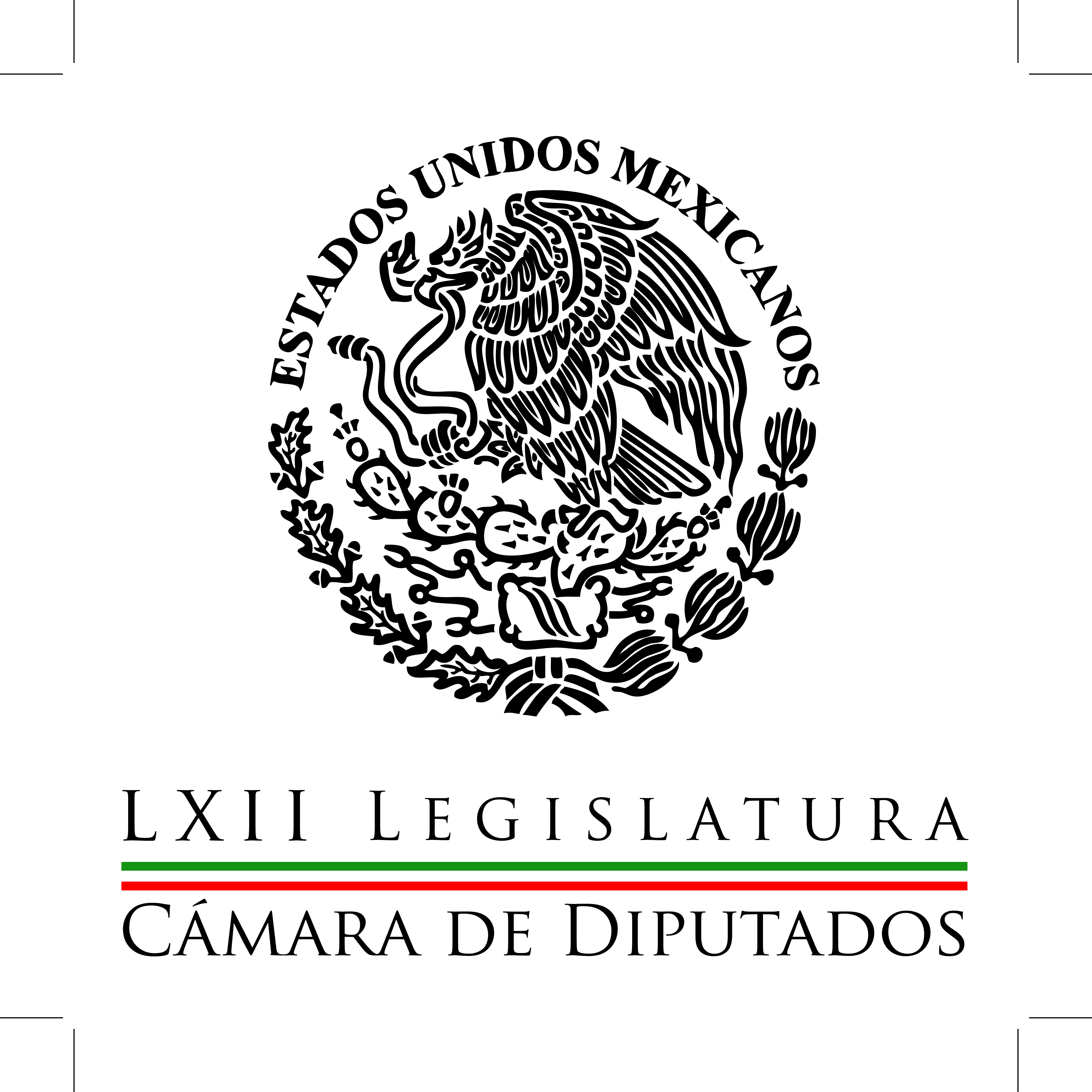 Carpeta InformativaPrimer CorteResumen: PAN solicita a PGR intervenga en indagatorias por fallas en L-12 Diputados presentarán propuestas de ajuste a Reforma al CampoJoaquín López-Dóriga: Caso de corrupción de jueces y casineros Leopoldo Mendivil: El perfil del doctor Mireles Manuel Granados: La ALDF celebrará periodo extraordinario Pilar López: Pago de impuestos Buscan ruta para la dictaminación de leyes en Telecom03 de junio de 2014TEMA(S): Trabajo LegislativoFECHA: 03/06/14HORA: 06:12NOTICIERO: Noticias MVSEMISIÓN: Primer CorteESTACION: 102.5 FMGRUPO: MVS Comunicaciones0PAN solicita a PGR intervenga en indagatorias por fallas en L-12 Angélica Melín, reportera: El PAN en la Cámara de Diputados informó que ha solicitado a la PGR intervenir en el caso de las fallas de la Línea 12 del Metro del Distrito Federal. El diputado panista Jorge Sotomayor identificó como responsables de estas anomalías al exsecretario de Finanzas de la capital, el actual senador por el PRD Mario Delgado, así como también a Marcelo Ebrard. De igual modo subrayó que funcionarios de la actual administración, a cargo de Miguel Ángel Mancera, también son corresponsables por haber cometido omisiones. Duración 1’37’’, nbsg/m. TEMA(S): Trabajo Legislativo FECHA: 03/06/14HORA: 00:00NOTICIERO: MVS NoticiasEMISIÓN: Primer CorteESTACION: OnlineGRUPO: MVS0Diputados presentarán propuestas de ajuste a reforma al campoLa Comisión de Reforma Agraria de la Cámara de Diputados, planteará una serie de propuestas en materia de reforma al campo, a fin de promover una mayor participación del Estado en el impulso a la producción de alimentos, proteger al sector al impedir las importaciones durante las temporadas de cosecha  y controlar el uso de semillas transgénicas.Lo anterior, a través del documento titulado “Hacia un Campo Mexicano Solidario, Autosuficiente, Sustentable, Justo, Solidario y Competitivo”, que será entregado a la “comisión permanente” creada con el fin de analizar la Reforma para la Transformación del Campo, indicó la diputada federal del Partido de la Revolución Democrática (PRD), Gisela Mota.La presidenta de la Comisión de Reforma Agraria en San Lázaro, aseveró que también se busca garantizar que el campo mexicano cuente con mayor presupuesto y el sector se “desburocratice”.Asimismo, se pide crear un Banco Nacional de Alimentos que permita regular los precios y hacer frente a periodos de escasez, abundó.La diputada Mota Ocampo señaló que el documento será entregado a la comisión en que participan diputados, senadores y representantes del Ejecutivo Federal, a fin de que lo analicen y tomen en cuenta en el diseño de la propuesta de cambio para rescatar el campo mexicano y hacerlo autosuficiente.Planteó que de acuerdo a los integrantes de la Comisión de Reforma Agraria, es necesario simplificar las reglas de operación de los programas federales de apoyo, “desburocratizar al agro”, eliminar requisitos excesivos y garantizar que los pequeños productores también cuenten con respaldo económico, a través de una redistribución del gasto que hasta el momento, acaparan los grandes productores.La legisladora de izquierda enfatizó que los pequeños productores necesitan mayor apoyo económico, para evitar que vendan sus tierras, las abandonen y migren a las urbes o a otras naciones, puesto que la actividad agrícola en México no es rentable.Señaló que en el proyecto a presentar, se pide que el Estado apoye hasta con el 90 por ciento de los recursos necesarios a los campesinos más pobres y con 80 y 50 por ciento a los otros productores, dependiendo de su capacidad económica.Recordó que actualmente, todos los productores deben ceñirse a las mismas reglas de participación, donde quienes tienen solo un título agrario, deben poner la mitad del dinero que sus proyectos requieren, lo que dificulta la inversión para los menos favorecidos.Por ello, abundó, se propone establecer un Subsidio Directo a la Tasa de Interés, de modo que los productores no paguen más que la cantidad de dinero que solicitan y se les entrega.También se buscará, dijo, dejar de aplicar el criterio de Buró de Crédito, como condicionante para acceder al apoyo federal y promover un mayor financiamiento por parte de la Banca de Desarrollo.“Se impulsarán los contratos de compraventa a futuro de bienes agropecuarios y pesqueros con instituciones encargadas de asegurar el derecho a la alimentación, como la Secretaría de Desarrollo Social, la Secretaría de Educación Pública, el DIF, entre otros, los cuales se basarán en pagos del 50 por ciento de anticipo y el resto contra la entrega de la producción”, refirió.Insistió en que se pedirá prohibir y sancionar la importación de alimentos en temporada de cosecha, para privilegiar la producción nacional.Asimismo, se pretende que la Ley de Desarrollo Rural Sustentable y la Constitución, se establezca que solo el Estado mexicano tendrá autorización de producir semillas transgénicas, con el apoyo de instituciones de educación e investigación.En el mismo tenor, se buscará impulsar la “propiedad social” de ejidatarios y organizaciones campesinas, a través del Programa Nacional de Desarrollo de la Agricultura de Baja Escala, dedicado a producir alimentos orgánicos.Se solicitará crear el Programa Nacional de Extensionistas Rurales, “dirigido al minifundio, donde cada ejido cuente con un técnico responsable pagado por el Estado. Con tres mil extensionistas, se podría dar atención a todos los ejidos del país, a razón de un técnico por cada 10 ejidos”, explicó.La legisladora  dijo que la ley también debe facultar al Estado para ser el responsable del a producción y entrega de fertilizantes al productor, con el propósito de no comprometer la soberanía nacional.En lo particular, la diputada del Sol Azteca consideró que la reforma al campo debe ser vista como “estratégica” y con la misma importancia que los cambios energéticos, por tratarse de un asunto de seguridad nacional.Se pronunció a favor de que en el debate, ya sea legislativo o en foros, se incluya a todas las organizaciones campesinas del país, a fin de enriquecer el análisis y tomar en cuenta las propuestas de quienes conocen la realidad del campo. ys/m.INFORMACIÓN GENERALTEMA(S): Información General/ComentarioFECHA: 03/06/14HORA: 103.3 FMNOTICIERO: En los Tiempos de la RadioEMISIÓN: Primer CorteESTACION: 103.3 FMGRUPO: Fórmula0Joaquín López-Dóriga: Caso de corrupción de jueces y casineros Joaquín López-Dóriga, colaborador: En el tema de la corrupción de jueces y casineros han caído dos magistrados, Eduardo Ochoa Torres, presidente del III Tribunal Colegiado en Materia Civil en Monterrey, y José Manuel Rodríguez Puerto, del I Tribunal Colegiado en Materia Penal y de Trabajo en Tamaulipas. Corrieron la misma suerte varios secretarios de juzgados de distrito y ya fue denunciado ante la PGR el juez tercero en Materia Administrativa, con sede en Nuevo León, Ricardo Hiram Barbosa Alanís, que ya había sido sancionado con sus tres secretarios por el Consejo de la Judicatura por favorecer, a través de sobornos documentados a la misma empresa casinera de Rojas Cardona, "el zar de los casinos”, investigaciones que inició en 2011. Estos casos confirman que en los casinos hay rachas de buena suerte, y a los jueces y magistrados se les acabó. Irán a la cárcel. Mi pregunta es una, ¿y los demás?, ¿incluido el dueño del negocio? Duración 1’07’’, nbsg/m. TEMA(S): Información General/ComentarioFECHA: 03/06/14HORA: 05:46NOTICIERO: En los Tiempos de la RadioEMISIÓN: Primer CorteESTACION: 103.3 FMGRUPO: Fórmula0Leopoldo Mendivil: El perfil del doctor Mireles Leopoldo Mendivil, colaborador: A principios de este mes de mi amiga Alexia Barrios y su columna incómoda publicaron un texto que adelantó el futuro, y por ello le comparto la siguiente síntesis que dice lo siguiente: “El doctor Mireles es el nuevo caudillo político que fascina a una parte importante de la izquierda mexicana, acostumbrada a elevar al nuevo ídolo y llevarlo a la cumbre de sus esperanzas y anhelos revolucionarios. Cosa curiosa, es un defecto genético de muchos mexicanos, parte de la herencia cultural del viejo PRI”. “El fin de semana en las redes sociales llegaron al extremo de mentarle la madre a Peña Nieto y que haya sido motivo de un artículo ampliamente difundido por Proceso. Se extiende la ofensiva contra el secretario de Hacienda por la falta de liquidez, de circulante y de liberación de recursos públicos que ha irritado a grandes capitales y de los principales patrocinadores de los medios progresistas. “Hay enojo, sin duda, pero que brincar de una ofensiva viral a la búsqueda de un nuevo caudillo sólo se explica por una sola cuestión: la izquierda está huérfana, no tiene dirección, no sabe a qué santo socorrer para suplir el lugar del discurso antisistémico que ya abandonaron Andrés Manuel López Obrador, Marcos y Cárdenas. “El 8 de enero advertí -dice Alexia en esta columna- que los medios progresistas estaban cayendo en una trampa al mantenerse fascinados por el perfil del jefe paramilitar conocido como ‘doctor Mireles’. "Una extraña campaña está en marcha desde hace varias semanas. La independiente revista 'Proceso' le dedicó la portadas del 23 de noviembre del año pasado y desde entonces ha tenido una fascinación reporteril para cumplir a las autodefensas de Michoacán”. Hasta aquí la columna de Alexia Barrios del día 10 de mayo pasado, mañana continuaré con este mismo tema. Duración 2’19’’, nbsg/m. TEMA(S): Información GeneralFECHA: 03/06/14HORA: 06:48NOTICIERO: En los Tiempos de la RadioEMISIÓN: Primer CorteESTACION: 103.3 FMGRUPO: Fórmula0Manuel Granados: La ALDF celebrará periodo extraordinario Manuel Granados, colaborador: La Asamblea Legislativa del Distrito Federal celebrará el próximo día 9 y 10 de junio el periodo extraordinario de sesiones con el propósito de avanzar en la agenda legislativa de la ciudad. Dentro de las leyes que estaremos impulsando será una iniciativa propuesta por el titular del Ejecutivo local para apoyar a la niñez y adolescencia del Distrito Federal en materia de educación, a través de esta Ley Integral de Educación que pone en un solo eje de apoyo todos los programas y beneficios para nuestra niñez y adolescencia del sistema básico de educación en la ciudad. Por otro lado, un paquete que tiene que ver con transparencia y rendición de cuentas que estaremos también aprobando; en total son más de 50 iniciativas las que estaremos trabajando en beneficio de las y los mexicanos de la ciudad. Duración 1’03’’, nbsg/m. TEMA(S): Información GeneralFECHA: 03/06/14HORA: 06:32NOTICIERO: 103.3 FMEMISIÓN: Primer CorteESTACION: 103.3 FMGRUPO: Fórmula0Pilar López: Pago de impuestos Pilar López, colaboradora: El día de hoy quiero compartir con nuestros amigos radioescuchas, principalmente con aquellos que están interesados en el tema del pago de sus impuestos y la impartición de justicia por parte de los tribunales en relación con estos temas, a que se inscriban para un foro, que es el primer foro que se organizar por parte de la Procuraduría de la Defensa del Contribuyente sobre reflexiones relativas a las tareas y retos de la justicia fiscal en México. Este foro se va a llevar a cabo el día 12 de junio en el Hotel Marquis Reforma, a las 5:30 de la tarde. Los que estén interesados les recomiendo que entran a la página www.prodecon.gob.mx a efecto de que puedan registrarse. La ponencia va a estar interesante, va haber una ponencia magistral que va a impartir el magistrado Manuel Hallivis Pelayo, presidente del Tribunal Federal de Justicia Fiscal y Administrativa en donde nos va a platicar de las fortalezas y autonomías este tribunal a 78 años de su fundación. Adicionalmente a esta ponencia vamos a contar con la participación de gente como Rafael Ramírez Moreno, presidente del ilustre y nacional Colegio de Abogados, presidente de la Academia Mexicana de Derecho Fiscal, el licenciado Rodrigo Muñoz Serafín; el presidente de la Barra Mexicana Colegio de Abogados, Gabriel Ortiz; el presidente del Instituto Fiscal de Asociación de México, Miguel Ortiz Aguilar; y obviamente la procuradora de la Defensa del Contribuyente. Me parece que será muy importante para todos los que queremos saber cómo va la resolución de los asuntos a nivel de tribunales y cuáles son las tareas que tienen que hacerse y los retos a los que se está enfrentando la justicia fiscal en México, conocer la opinión de estos expertos. Duración 2’31’’, nbsg/m. TEMA(S): Información General FECHA: 03/06/14HORA: 06:11NOTICIERO: MVS NoticiasEMISIÓN: Primer CorteESTACION: 102.5 FMGRUPO: MVS0Buscan ruta para la dictaminación de leyes en TelecomOscar Palacios, reportero: La junta directiva de la Comisión de Radio, Televisión y Cinematografía del Senado acordó buscar una ruta para la dictaminación de las leyes secundarias en materia de telecomunicaciones, en la que se contemple un espacio para escuchar la postura de distintas organizaciones sobre este asunto. En un encuentro sostenido la mañana de este lunes, los senadores Alejandra Barrales (PRD), Itzel Ríos de la Mora (PRI) y Javier Corral (PAN), acordaron reunirse nuevamente la próxima semana para definir una ruta de trabajo al interior de la Comisión, la cual será planteada también en Comisiones Unidas. La senadora Alejandra Barrales, presidenta de la Comisión de Radio, Televisión y Cinematografía, anticipó que esta ruta contemplará que la semana entrante se pueda recibir a distintas organizaciones que los han estado buscando para exponer su postura en torno a distintos temas. Duración 1´23´´, ys/m.TEMA(S): Trabajo LegislativoFECHA: 03/06/14HORA: 7:26NOTICIERO: Grupofórmula.comEMISIÓN: Primero CorteESTACION: onlineGRUPO: Fórmula 0Anabel Hernández, sin sustento en lo que escribe: Isabel Miranda. Ahora que la revista Proceso ha puesto en duda el secuestro y la muerte de Hugo Alberto Miranda de Wallace, Isabel Miranda considera que se trata de algo poco serio, pues la periodista de dicha publicación, Anabel Hernández, no aporta pruebas durante el reportaje.En la publicación, apuntó el periodista Ricardo Rocha, se hace referencia a un presunto secuestro y se presume que Hugo Alberto está vivo.Al respecto, la señora Miranda, duda de la seriedad de Anabel Hernández, "porque una periodista seria, indudablemente debería tener las pruebas de lo que afirma", señalando que durante el reportaje, "solamente se dedica a decir supuestamente y presuntamente".Por lo que dijo que se trata de una falta de respeto por parte de la revista Proceso. De ser cierto que Hugo Alberto Miranda de Wallace esté vivo, su madre preguntó el por qué habría de abandonar la vida que tenía. ¿A cambio de qué?En el año 2010, recordó Isabel Miranda, la abogada de Brenda Quevedo Cruz, Ana Treviño Pérez, fue acusada por falsificación de documentos, uso de documentos falsos y delincuencia organizada, lo que hizo posible su deportación de Estados Unidos a México.Al tocar el tema de la supuesta llamada que se hizo desde el celular de Hugo Alberto, secuestrado el 11 de julio, fue hecha en noviembre. Luego de haber acudido al Ministerio Público y de que la persona fue llevada a declarar, dijo desconocer quién lo contactó.Isabel Cuestionó la falta de pruebas periciales para determinar si se trataba o no de la voz de su hijo. Además, señaló que Anabel Hernández, periodista de Proceso, es amiga de la mamá de Brenda Quevedo Cruz "y por eso está escribiendo con dolo".Agregó que Anabel, además de calumniar la historia de Hugo Alberto, tiene que ver con que Anabel forma parte del comité que apoyo a Florence Cassez.En la revista proceso también se hace alusión a supuestos antecedentes penales de Hugo Alberto Miranda de Wallace y que tenía dos actas de nacimiento, la señora Isabel señaló que hay imprecisiones en una de las actas, empezando por el nombre, pues en el documento hacen referencia a u na Isabel Torres, cuando su nombre verdadero es María Isabel Miranda Torres.Sobre la supuesta tortura bajo la que se obtuvo la declaración de los inculpados, Miranda de Wallace sostuvo que hay gran cantidad de pruebas, entre otras el que los señalados como responsables se inculpan entre sí. Ma.m. TEMA(S): Trabajo LegislativoFECHA: 03/06/14HORA: 7:26NOTICIERO: Grupofórmula.comEMISIÓN: Primero CorteESTACION: onlineGRUPO: Fórmula 0Aprueba IEDF modificaciones a Estatuto de Gobierno capitalino El Consejo General del IEDF aprobó por unanimidad, remitir a las autoridades capitalinas competentes la iniciativa para reformar el Estatuto de Gobierno del Distrito Federal, de cara a los comicios de 2015.Durante la quinta sesión extraordinaria celebrada esta noche, el pleno del Instituto Electoral del Distrito Federal (IEDF) informó que con esas reformas se pretende armonizar el estatuto local, que incluye las candidaturas independientes, según lo dispuesto por la reforma político-electoral y su legislación secundaria.De tal suerte que la iniciativa será remitida al jefe de Gobierno del Distrito Federal, Miguel Ángel Mancera Espinosa, y a la Asamblea Legislativa del Distrito Federal (ALDF), quienes a su vez deberán turnarla a la Cámara de Diputados para su discusión y, en su caso, aprobación antes del 30 de junio.Luego de más de 90 minutos de discusión, los consejeros aprobaron la iniciativa con proyecto de decreto, con algunas modificaciones como reforzar en algunos artículos el tema de equidad de género tanto en las 16 jefaturas delegacionales como para los asambleístas."Ya quedó claro que la reelección sería sólo por un periodo en el caso de jefes delegacionales y creo que tampoco habría ningún problema para incluir en el Artículo 124, el tema de la autonomía presupuestal del Instituto (…) así como la revisión de los requisitos para ser magistrado del Tribunal electoral local", informó la consejera presidenta, Diana Talavera Flores.Dejó claro todas que esas observaciones podrían incorporarse al proyecto de acuerdo, con lo cual resaltó el compromiso del órgano electoral en contribuir con la ALDF para la armonización de la reforma constitucional y de las leyes secundarias."Pero sobre todo muestra el profesionalismo y experiencia que ha acumulado el Instituto a lo largo de 15 años. Estamos poniendo al servicio de los ciudadanos y legisladores la experiencia que tiene el Instituto presentando esta propuesta de modificaciones al Estatuto", indicó.En el IEDF "no somos omisos al señalar también que sabemos que hay otras iniciativas en la propia Asamblea de modificaciones al estatuto y que esperamos que con esta propuesta se contribuya a la discusión y que se puedan reforzar los trabajos legislativos respecto a las reformas al Estatuto que tendrá que presentar la ALDF a la Cámara de Diputados", enfatizó.A su vez, el consejero Mauricio Rodríguez reconoció el trabajo de la Comisión de Normatividad del IEDF por construir una propuesta técnica que buscará armonizar los estatutos con la reforma política electoral y su legislación secundaria.Consideró que en el estatuto local se deben armonizar los diferentes tipos de competencias, pues la Constitución estableció facultades exclusivas del Instituto Nacional Electoral (INE) y facultades delegadas.Asimismo, "una poco ortodoxa: la posibilidad de que esas facultades fueran atraídas por el Consejo General del INE o a su vez, delegadas todas".En tanto, el consejero Gustavo Ernesto Figueroa Cuevas destacó el hecho de que el IEDF haya aprobado la reforma al Estatuto de Gobierno, a fin de armonizarlo con la reforma político electoral y su legislación secundaria.Expuso que sin tener una obligación legal y con plena responsabilidad, el IEDF presentó y aprobó una propuesta la noche de este lunes."Pero esta votación y esta aprobación no agota el proceso de armonización, ya que actualmente se encuentra en elaboración una propuesta para armonizar el Código de Instituciones y Procedimientos Electorales", puntualizó. Ma.m.TEMA(S): Información GeneralFECHA: 03/06/14HORA: 06:44NOTICIERO: Reporte 98.5 EMISIÓN: Primer CorteESTACION: 98.5 FMGRUPO: Imagen0Consejería Jurídica del DF solicitará a ALDF ajustes a Ley de Protección de Animales  Cinthia Contreras, reportera: La Consejería Jurídica del Distrito Federal solicitará a la Asamblea Legislativa ajustes a las reformas a la Ley de Protección a los Animales ante la serie de observaciones en pro y en contra que ha tenido el documento por parte de organizaciones protectoras de animales y con el objetivo de hacer viable su ejecución en la Ciudad de México. José Ramón Amieva explicó que como resultado de un análisis propio del gobierno capitalino y también de las organizaciones ciudadanas, consideraron necesario trabajar un poco más en temas como la obligatoriedad del uso del chip, el tratamiento que se les va a dar a los animales en los albergues, entre otros temas. Dijo que requerirán el apoyo de los legisladores para que en el próximo periodo extraordinario se pueda perfeccionar este marco regulatorio y así poder publicar las reformas a la ley en la Gaceta Oficial una vez que se realicen los ajustes que pedirá la Consejería Jurídica a los diputados y las reformas se formalicen, comenzarán a correr entonces los plazos para la elaboración de los reglamentos correspondientes para su ejecución, esto en las diferentes áreas de gobierno que intervendrán como son la Secretaría de Salud, la de Medio Ambiente, la de Seguridad Pública, la Procuraduría Ambiental y del Ordenamiento Territorial, así como la Procuraduría de Justicia Capitalina. Duración 1’48’’, nbsg/m. TEMA(S): Información General FECHA: 03/06/14HORA: 00:00NOTICIERO: MVS NoticiasEMISIÓN: Primer CorteESTACION: OnlineGRUPO: MVS0Educación y cultura permitirán erradicar la violencia escolar: expertoAl destacar que México ocupa el primer lugar en violencia escolar entre los 34 países que integran la Organización para la Cooperación y el Desarrollo Económicos (OCDE), experto de la UNAM siguiere que las medidas orientadas a su atención privilegien la educación y la cultura, para consolidar una convivencia basada en el diálogo y el respeto en todos los niveles educativos.Javier Carreón Guillén, académico de la Escuela Nacional de Trabajo Social (ENTS) de la UNAM destacó que "la violencia no se combate con más violencia. Los programas deben ofrecer a infantes y jóvenes espacios adecuados para convivir, ejercitarse y aprender música, entre otras actividades. Sólo las estrategias públicas amplias e integrales en la materia podrán erradicar las agresiones,"  puntualizó en ocasión del Día Internacional de los Niños Víctimas Inocentes de Agresión, que se conmemora el 4 de junio.Al exponer  los resultados de un estudio realizado entre más de 260 estudiantes de un plantel universitario en Chimalhuacán, Estado de México, explicó que las agresiones de todo tipo en el ámbito escolar se enmarcan en el concepto de violencia formativa organizacional. Es física, psicológica y moral; inhibe el diálogo, los acuerdos y las responsabilidades orientados a la construcción de una identidad ciudadana frente a su relación con el Estado, detalló.Identificamos indicadores como prejuicio, hostigamiento, subyugación, cosificación, estigma, acoso y benevolencia, y es esta última la de mayor incidencia en la investigación, pues tiene un lado negativo al impedir el desarrollo personal de los alumnos y no promover la creatividad, iniciativa e innovación en las aulas. Representa una agresión psicológica porque disminuye las capacidades de niños y jóvenes, sintetizó.Respecto a los casos en escuelas del país, el académico expuso que las agresiones registradas entre pares es síntoma de la violencia formativa, porque detrás de los golpes y las burlas está la cultura de la benevolencia que permite estas acciones.Para erradicar estas actitudes es prioritario fomentar el diálogo y la participación en todos los niveles educativos. En este sentido, la promoción de los derechos es un área de intervención del trabajo social que coadyuva a la construcción de una identidad sociopolítica con valores cívicos y estilos de vida orientados a la paz pública, concluyó. ys/m.TEMA(S): Información GeneralFECHA: 03/06/14HORA: 06:12NOTICIERO: Primero NoticiasEMISIÓN: Primer CorteESTACION: Canal 2GRUPO: Televisa0El mayor reto de Pemex será la competencia: Emilio Lozoya Enrique Campos Suárez, conductor: Para el director de Petróleos Mexicanos, Emilio Lozoya, el mayor reto que tendrá que enfrentar la paraestatal en esta nueva etapa será la competencia en temas como la exploración, almacenamiento y comercialización. Señaló que la Reforma Energética convierte a Pemex en una empresa pública y productiva que seguirá siendo de los mexicanos, pero con un régimen de gobierno corporativo y reglas de operación similares a las de cualquier compañía. Duración 25´´, ys/m.TEMA(S): Trabajo LegislativoFECHA: 03/06/14HORA: 7:26NOTICIERO: MVS NoticiasEMISIÓN: Primero CorteESTACION: 102.5 FM GRUPO: MVS  0Cancela la SEP examen de carrera magisterial por robo de documentosCarmen Aristegui, conductora: La Dirección General de Evaluación de Políticas de la SEP tomó la determinación de cancelar y posponer el examen escrito de la última etapa de la carrera magisterial para educación primaria. La razón de esta medida obedece a que el viernes 30 de mayo, durante el traslado de los paquetes con dicho examen, fueron robados 131 exámenes en la carretera a Chilapa, Guerrero, según la denunciante. La víctima fue una empleada, quien procedió a presentar inmediatamente la denuncia ante el Ministerio Público, por el delito de robo de documentos de la dependencia, en contra de quien resulte responsable. Por otro lado, se ha descubierto que el mismo examen apareció al día siguiente en los estados de Chiapas y Yucatán, por lo que se advierte la difusión de dicho documento con intenciones delictivas, y que ya ha sido intercambiado en diversas entidades federativas. También en Chiapas, las autoridades educativas tuvieron conocimiento, mediante grabaciones, que algunas personas ofrecían en venta los llamados “acordeones” para resolver supuestamente los exámenes. En este caso, igualmente se procedió a levantar las actas ante el ministerio público competente. Hasta la fecha se han confirmado estas fugas de información para el examen clasificado como 006, destinado a ser resuelto por profesores de cuarto, quinto y sexto de educación primaria. Esta irregularidad se ha detectado solamente en el examen 006, de los 18 exámenes programados para aplicarse. La Dirección General de Evaluación de Políticas de la SEP, continuará verificando cuidadosamente si existen o no otros acordeones fraudulentos. Por lo anterior, y considerando que sólo se han detectado irregularidades con el examen 006, la SEP decidió cancelar éstos a nivel nacional. En fecha posterior se darán a conocer los días de aplicación de un nuevo examen para la carrera magisterial. 2’ 32”, Ma.m. Carpeta InformativaSegundo CorteResumen: Serán públicos los debates sobre tema energético en comisiones de San LázaroDiputado llama a población a emprender acciones contra “bullying”PAN no va a debate de energética, anuncia PreciadoMario Delgado: iniciativa de ley para combatir el bullyingPRD en Senado exige comparecencia de MurilloVidegaray encabeza instalación de Comité Ciudadano para MichoacánSEP pone curitas en plan antibullying, señala Mexicanos PrimeroNiegan amparo a Reynoso Femat, ex gobernador de AguascalientesAnalistas bajan a 2.77% pronóstico de crecimiento03 de junio de 2014TEMA(S): Trabajo Legislativo FECHA: 03/06/14HORA: 00:00NOTICIERO: MVS NoticiasEMISIÓN: Segundo CorteESTACION: OnlineGRUPO: MVS0Serán públicos los debates sobre tema energético en comisiones de San LázaroEl presidente de la Comisión de Hacienda y Crédito Público de la Cámara de Diputados, José Isabel Trejo Reyes, destacó que las reuniones de trabajo sobre las leyes secundarias de la reforma energética serán públicas, se transmitirán por el Canal del Congreso y se difundirán por comunicados para informar a la población.En entrevista con Notimex, el diputado del Partido Acción Nacional (PAN) resaltó la importancia de que en junio se lleven a cabo en San Lázaro reuniones de trabajo con especialistas y funcionarios para que los legisladores despejen todas sus dudas y dictaminen debidamente.De acuerdo con la ruta para dictaminar estas iniciativas, las comisiones unidas de Hacienda y Crédito Público y de Energía, realizarán siete reuniones de trabajo que serán públicas y se transmitirán por el Canal del Congreso.“La intención es que los diputados estén totalmente empapados mediante estas siete sesiones de las comisiones unidas de las iniciativas que remitieron a la Cámara de Diputados, que son relacionados a los ingresos tributarios y los que tiene que ver con la Ley de Financiación Fiscal y los Derechos", señaló.“Son de las leyes más complejas de la reforma tributaria, representan la médula, la esencia de la reforma energética”, expresó el legislador por Zacatecas.Explicó que estas reuniones son independientes de lo que ha organizado el Senado de la República, a través de foros públicos y regionales por el país, ya que se trata de una reforma lo más debatida posible en su contenido de forma y fondo.Indicó que lo que se busca es que el Estado mexicano tenga más ingresos y la única forma en que se pueden obtener es permitiendo la inversión privada y que se haga de Petróleos Mexicanos (Pemex) y de la Comisión Federal de Electricidad (CFE) empresas altamente productivas.Trejo Reyes dijo que los diputados tienen que analizar las modalidades de ingresos de acuerdo a la reforma constitucional en materia energética y una de ellas es mediante las asignaciones que solamente tendrán derecho las empresas mexicanas del Estado.Y la otra modalidad será con los contratos como los de renta compartida, y ahí hay diversos temas que van definir. “Eso si tiene que ser muy preciso, y tiene que tener la virtud de que le proporcione ingresos al Estado mexicano, pero también dé las condiciones de inversión”, anotó.Agregó que lo anterior deberá ser para inversión nacional y extranjera en el sector de hidrocarburos y electricidad y se tiene que hacer con equilibrio. “Si no se encuentra el equilibrio, pues no se van a tener las inversiones como quisiéramos y tampoco va a tener los ingresos”, indicó.Explicó, que por ejemplo, si se quieren tener muchos ingresos por la vía de las contribuciones y no se propician las inversiones, entonces, no serviría la reforma. “Por eso hay que ser muy cuidadosos en el tema de la reforma de ingresos en relación con los hidrocarburos”.Indicó que las iniciativas de leyes secundarias tienen un porcentaje alto de cubrir las expectativas constitucionales, por lo que confió que en se aprueben por el Congreso a mediados o en la tercera semana del mes de julio, a más tardar.“Nada más es cuestión de que las aprobemos, hay un porcentaje altísimo para ser aprobadas esas leyes”, dijo.Sin embargo, precisó, que los diputados no resolverán o tendrán un dictamen antes de que el Senado apruebe el paquete que ellos tienen que dictaminar y votar y les envíen las minutas de los nueves paquetes de las leyes secundarias.“La Cámara de Diputados tiene que cerrar el broche, porque mientras no sepamos que aprobaron los senadores, cómo va quedar la Ley de Hidrocarburos, y no sepamos las modalidades, no vamos a poder fijar los impuestos", afirmó.“Luego tenemos que regresarle al Senado, digamos, todo el paquete para que ellos lo aprueben y listo. Es decir, nosotros no podemos hacer un dictamen en tanto no tengamos ya aprobada la ley en la Cámara de Senadores”, expuso.El pasado 30 de abril, el presidente Enrique Peña Nieto envió al senado el Paquete de 21 iniciativas para reglamentar la reforma constitucional en materia energética, de las cuales seis iniciativas en materia fiscal las remitió a la Cámara de Diputados.Estas iniciativas vienen agrupadas en tres paquetes y el primero de ellos fue turnado a las comisiones unidas de Hacienda y Crédito Público y de Energía, y comprende la que expide la Ley de Ingresos sobre Hidrocarburos, por la que se reforman, adicionan y derogan diversas disposiciones de la Ley Federal de Derechos y de la Ley de Coordinación Fiscal.A esas mismas comisiones unidas fue turnada la iniciativa por la que se expide la Ley del Fondo Mexicano del Petróleo para la Estabilización y el Desarrollo.Finalmente, se turnaron a las comisiones unidas de Presupuesto y Cuenta Pública y de Energía las iniciativas por las que se adicionan, reforman y derogan diversas disposiciones de las leyes Federal de Presupuesto y Responsabilidad Hacendaria y la General de Deuda Pública. ys/m.TEMA(S): Trabajo Legislativo FECHA: 03/06/14HORA: 12.08NOTICIERO: Notimex / Rotativo EMISIÓN: Segundo Corte  ESTACION: Online GRUPO: Notimex 0Diputado llama a población a emprender acciones contra “bullying”Ante la deficiente política pública contra el “bullying”, el diputado Juan Pablo Adame Alemán convocó a la sociedad en general a emprender su propia campaña contra esta problemática o apoyar la que se le facilite más.Recordó que los diferentes órdenes de gobierno tienen la obligación de implementar políticas públicas orientadas a erradicar este problema, que ya está considerado en la Ley General de Educación, aprobada el año pasado como parte de las reformas estructurales.El presidente de la Comisión Especial de Agenda Digital y Tecnologías de la Información de la Cámara de Diputados se congratuló de los esfuerzos que ya realiza la sociedad civil organizada e, inclusive, algunos particulares con influencia sobre la niñez.“Las autoridades educativas juegan, tal y como lo establece la Ley General de Educación en su artículo 30, un papel estratégico en el combate a esta problemática”, apuntó el legislador.Indicó que la Secretaría de Educación Pública y en forma directa los profesores y cada una de las escuelas son los responsables de generar los indicadores para aplicar nuevas y mejores políticas públicas.El diputado del Partido Acción Nacional (PAN) advirtió que “un país que no protege a sus niños y jóvenes es un país sin futuro”.Hizo notar que el artículo 42 de la nueva ley obliga a la SEP a impartir cursos a los profesores sobre los derechos de los educandos, mientras que el 69 habla de los Consejos de Participación Social, que ya deberían estar operando, y en el que están involucrados tanto profesores como padres de familia.“Desafortunadamente, tenemos una legislación que se creó como una solución a este problema, como un mecanismo de prevención, pero que no se ha puesto en marcha”, comentó.Adame Alemán agregó que “ahora, ante la gravedad de la situación, tenemos que legislar una ley especial contra este fenómeno. Al día de hoy tenemos seis iniciativas, que al final deberán conformar un buen dictamen”.El representante del PAN comentó que las redes sociales han tenido un papel protagónico para denunciar los abusos que se cometen contra niños y jóvenes en el ámbito escolar.Sin embargo, agregó, esta herramienta se ha convertido, al mismo tiempo, en un gran enemigo, pues es a través de ella como el acoso y la violencia rebasan la frontera del aula o la misma institución educativa, con el fenómeno llamado “ciberbullying”.“Debemos utilizar esta herramienta, internet, a nuestro favor: para educar a maestros, padres y a los mismos jóvenes y niños. No obstante, debe ser un espacio que todos aprovechemos para publicar nuestro rechazo al acoso escolar”, concluyó. /gh/mTEMA(S): Trabajo legislativo FECHA: 03/06/14HORA: 9:21NOTICIERO: Notimex / Rotativo EMISIÓN: Segundo Corte  ESTACION: Online GRUPO: Notimex 0Crecimiento económico, ayudará a México a salir adelante: diputadoEl diputado priista José Antonio Rojo García de Alba, resaltó que es importante escuchar todas las voces que hablan a favor del crecimiento, pero también que se aprueben las leyes secundarias en materia de telecomunicaciones y energética.En entrevista, el legislador hidalguense opinó que es buena la convocatoria de la Confederación Nacional de Cámaras Industriales (Concamin) de conformar un Pacto Nacional a favor del Crecimiento.Mencionó que los problemas económicos no se resolverán con una “varita mágica”, pues se requiere, dijo, de la partición de todos los sectores productivos a nivel nacional para que México pueda salir adelante.“Creo yo que valdrá la pena caminar en el tema de las reformas estructurales y oír a todas las voces que hablan a favor del crecimiento, analizar las cosas por parte de las autoridades y caminar en ese sentido”, subrayó.El también integrante de la Comisión de Agricultura y Sistemas de Riego de la Cámara de Diputados señaló que aunque estas leyes, que aún faltan por aprobarse, no serán la panacea que resolverán los problemas económicos, sí pueden darle al país un contexto distinto.Indicó que desde sexenios anteriores los especialistas en la materia han coincidido en que lo que le hace falta al país es sacar adelante todas estas reformas, “Entonces a mí me parece que el camino sigue siendo el mismo”.Rojo García de Alba consideró positivo que el sector empresarial haga llamados a conformar pactos. “Me parece altamente positivo. Yo aquí veo que lo que puede ser bueno es que todos caminemos en un mismo sentido”.Destacó que la falta de crecimiento económico en México no es un problema exclusivo del país, pues las economías de todo el mundo andan en ese mismo sentido.Sin embargo, puntualizó, “a nosotros lo que nos interesa” es crecer con las reformas y las propuestas del Ejecutivo, “puede haber buenos resultados para el país”. /gh/mINFORMACIÓN GENERALTEMA(S): Trabajo LegislativoFECHA: 03/06/14HORA: 12:01NOTICIERO: La Crónica.comEMISIÓN: Segundo  CorteESTACION: OnlineGRUPO: La Crónica0Debate de idiotas, discutir si leyes se aprobarán durante Mundial: PenchynaNotimex: En lugar de debatir si la aprobación de las leyes energéticas ocurrirá durante el Mundial de fútbol, se debe discutir si hay una mejor manera de explotar los recursos de los mexicanos y generar mayor riqueza para ésta y las próximas generaciones, aseguró el senador David Penchyna Grub.El presidente de la Comisión de Energía del Senado de la República calificó como un "debate de idiotas que nubla la mirada y la altura" de la discusión, quienes dicen que se va a legislar durante el Mundial Brasil 2014.En el Encuentro Reforma Energética  con empresarios tabasqueños, el legislador dijo que el Senado abrió sus puertas a la discusión pública de la legislación secundaria de la Reforma Energética , para alimentar y mejorar la iniciativa del presidente Enrique Peña Nieto, aunque esté muy bien y aunque sea constitucional.Además de que se buscará la aprobación de las leyes secundarias con el mismo número de votos con el que se aprobó la reforma constitucional en la materia, aunque no se necesiten, para fortalecer un proceso de legitimación, expresó.  agb/mTEMA(S): Información GeneralFECHA: 03/06/14HORA: 12:NOTICIERO: El Universal.comEMISIÓN: Segundo  CorteESTACION: OnlineGRUPO: El Universal0PAN no va a debate de energética, anuncia PreciadoJuan Arvizu y Alberto Morales, reporteros: El coordinador del PAN en el Senado, Jorge Luis Preciado, anunció que su bancada no irá al debate de las iniciativas de leyes en materia energética, hasta que los estados aprueben los cambios que en sus ámbitos corresponden a la legislación política electoral.El pasado 23 de mayo, el Ejecutivo publico la legislación secundaria relativa a la reforma Constitucional en materia política energética, y a partir de allí, los congresos estatales deberán ajustar sus legislaciones locales al nuevo esquema que crea los Órganos Públicos Electorales Locales (OPLEs), fuera la influencia de los Ejecutivos estatales.En un comunicado, la bancada de Acción Nacional en el Senado informó que Preciado determinó: "No iremos a ninguna Reforma Energética  si antes no hay reforma política electoral integral, en el marco de los procesos electorales que se avecinan en 2015".Esta decisión frenaría la discusión de las iniciativas energéticas, que abriría el próximo viernes 6 de junio, en comisiones unidas del Senado, y los dictámenes serían discutidos y aprobados en periodo extraordinario en las dos últimas semanas del mes.  agb/mTEMA(S): Información General/EntrevistaFECHA: 03/06/14HORA: 09:52NOTICIERO: Noticias MVSEMISIÓN: Segundo CorteESTACION: 102.5 FMGRUPO: MVS Comunicaciones0Javier Corral: Dictaminación de Leyes en TelecomunicacionesCarmen Aristegui (CA), conductora: Gracias a Javier Corral, el senador de la República por el Partido Acción Nacional, que está en la línea telefónica, a quien le llamamos para que nos cuente cómo ve las cosas, una vez que esto se está perfilando, como se acaba de informar. Javier, buenos días, bienvenido. Javier Corral (JC), senador del PAN: Gracias, Carmen, un saludo a todos. CA: Igualmente. ¿Cómo están las cosas en el tema de las telecomunicaciones? JC: Bueno, hay mucha comunicación y hay mucha desinformación en torno del proceso de revisión de las iniciativas. Debo decir que esto se produce a raíz de un comunicado en donde el coordinador del PRD, Miguel Barbosa Huerta, dice que el PRD ya está listo para ir a un periodo extraordinario de sesiones que puede ser convocado por la Comisión Permanente la próxima semana, el día 10 y que éste se puede realizar el 11, el 12 y el 13, exactamente los días en los que se inaugura el Mundial de Futbol. Esa sorpresiva declaración vino aparejada del conocimiento público de que el PRD instaló con el gobierno una mesa de negociación de la reforma en telecomunicaciones. Varios senadores del PRD me han confirmado que, efectivamente, han estado negociando con el Gobierno Federal y el tema de la iniciativa de Peña Nieto, no propiamente la de a medio, la que avalaron 18 senadores, ni siquiera el predictamen alterno que presentó el PRD, que ese documento no ha sido el sujeto de negociación, o sea, hay una ruta distinta que ha tomado al parecer el PRD. No conocemos, al menos yo no conozco los alcances de esa negociación, no conozco realmente los contenidos de lo ahí acordado, simplemente el dicho de algunos compañeros senadores del PRD que forman parte incluso del Frente por la Comunicación Democrática, en el sentido de que están recibiendo cambios de tonos positivos, aunque tampoco fundamentales. Pero esto es lo que produce toda esta discusión de estos días en un proceso en el que los grupos parlamentarios estamos trabajando al interior de los grupos parlamentarios. De hecho, en el PAN, por ejemplo, apenas el día de hoy vamos a tener una primera reunión formal varios de los que pertenecemos a las comisiones unidas con la dirigencia del partido pues para exponer ahí todas nuestras observaciones, nuestros diferendos, nuestras críticas y obviamente la exigencia fundamental de que sea dictaminada la iniciativa que presentamos también 18 senadores de la República y no el regresivo proyecto de Peña Nieto, lleno de inconstitucionalidad, de deficiencias, de insuficiencias, que no puede ser por ningún motivo, hay que decirlo tan claro como es, que sea la base de una negociación en el proceso legislativo. Yo lo que señalo es que fruto de toda esta comunicación o de estos comunicados en prensa, en medios, yo me comuniqué con la senadora Alejandra Barrales para saber de qué se trataba, si ya tenían de nueva cuenta un dictamen, entonces ya se iba a convocar al periodo, porque si se está proponiendo un periodo extraordinario para la siguiente semanas pues es que tiene un dictamen acordado. Ella dice que no es así, que no hay ningún dictamen, me ha negado que exista propiamente un dictamen acordado con el gobierno por parte del PRD. También lo he comentado con Alejandro Encinas, que me reconoce las negociaciones que han estado teniendo, pero no da por cerrado el asunto. Yo creo que se está cometiendo un error, lo digo así, se quiere tratar de generar un dictamen de negociación con el gobierno cuando éste es un asunto que comprometimos a hacerlo de cara a la sociedad, construir un dictamen entre los grupos parlamentarios, en las comisiones unidas, en las mesas directivas, donde este asunto debe ser procesado, cada una de las observaciones que tenemos, son muchas, cada una de las propuestas de adición que tenemos, que son muchas. Y entonces pues sí hay una confusión y evidentemente pues sorpresivo, lo debo decir, que don Miguel Barbosa esté proponiendo, no sólo empalmar la discusión de telecomunicaciones con el futbol o con el evento inaugural, sino que estén proponiendo empatarlo con la discusión de la reforma petrolera, a la que ellos se han opuesto una y otra vez a que sea discutida con motivo de la jornada mundialista de futbol. Entonces sí hay, pues signos muy preocupantes, por eso yo me comuniqué con Alejandra Barrales y le pedí que citara a la mesa directiva de la Comisión de RTC, lo que acontecería el próximo lunes. Vamos a reunirnos, la mesa directiva, para empezar a platicar exactamente qué está sucediendo, en qué nivel están las negociaciones del PRD con el gobierno, si ya un acuerdo o no hay; pues que sean explícitas las posiciones. También un poco, pues por qué se decidió esa ruta, hay varios senadores del PRD que son miembros del frente, como tú sabes, el Frente por la Comunicación Democrática ha pedido un procesamiento legislativo transparente, con los tiempos adecuados, en donde se escuchen las distintas posiciones. El frente ha pedido ser recibido por las comisiones unidas y particularmente por la Comisión de Radio y Televisión y Cinematografía, la presidenta desde que yo se lo comenté, aceptó, me dijo que habría el espacio para escuchar las posiciones del Frente por la Comunicación Democrática, que agrupa pues ya un sinnúmero de actores de distintas ámbitos, político, cultural, académico, intelectual, periodístico, de derechos humanos, etcétera. Entonces así están las cosas, pero pues sí hay como que muchas versiones encontradas y reconociéndose que hay en la mesa alterna de negociación entre el PRD y el gobierno y este emplazamiento que hizo el coordinador Miguel Barbosa. CA: Javier Corral, dejas ahí un dato muy importante, sin la menor duda de la manera en que se están procesando las leyes en México y de la intervención directa del Ejecutivo, ya no sólo como quien envía iniciativas, sino quien las que está negociando, en este caso con un partido en específico. Uno se queda pensando cómo es que se da este proceso, ya se me acabó el tiempo, pero cómo es que se da este proceso, cuál podría ser el elemento, el elemento que haga sentar al PRD con el Gobierno de la República. ¿Será acaso la Reforma Política para el Distrito Federal? JC: Hay una versión de que éste es uno de los valores que está en este intercambio, es muy lógico, la Reforma Política ha sido retrasada indebidamente, el PRD ha estado pujando para sacarla, tienen derecho los habitantes del Distrito Federal a un reconocimiento constitucional pleno de sus derechos políticos y sociales. Sin embargo, no pueden ni debieran ser moneda de cambio una reforma así, por un proyecto de telecomunicaciones, del que no sabemos exactamente qué se ha negociado, en qué están de acuerdo y en qué no está de acuerdo el PRD. CA: Ahí estaremos al pendiente, Javier Corral, nos ha solicitado en estos minutos, en este instante Alejandra Barrales un espacio, pero ya se nos terminó el tiempo para hoy, lo haremos mañana, si ella está dispuesta a intervenir en este programa con la postura que tenga sobre el asunto. Así que queda abierto el tema. Javier, gracias por contarnos esta mañana y estamos al habla. JC: Estamos al habla, Carmen, muchas gracias. CA: Gracias al senador… JC: Hasta la próxima. CA: … del PAN, Javier Corral. Y bueno, ya mañana, si nos lo permite la propia senadora Alejandra Barrales, nos contará la versión de las cosas sobre este momento que se vive en materia de telecomunicaciones, cómo se están dando las cosas en materia de negociaciones entre el PRD y el gobierno, como lo plantea Javier Corral; cómo se perfilan las cosas, que si va como va, pues van a empatar igualmente con la justa mundialista y, bueno, pues todo que está en la mesa en nuestra atención pública. Estaremos en ello, por lo pronto se acabó el tiempo, gracias por permitirme estar con usted esta mañana. Duración 09’06’’, nbsg/m. TEMA(S): Información GeneralFECHA: 03/06/14HORA: 08:59NOTICIERO: Reporte 98.5EMISIÓN: Segundo CorteESTACION: 98.5 FMGRUPO: Imagen 0Mario Delgado: iniciativa de ley para combatir el bullyingMartín Espinosa (ME), conductor: Senadores de los partidos Acción Nacional y de la Revolución Democrática, anunciaron que junto con el PRI van a presentar mañana miércoles en la Comisión Permanente, una iniciativa con para combatir el bullying, el acoso escolar. Voy a platicar con el senador por el PRD, Mario Delgado. ¿Cómo está don Mario?, qué gusto saludarle, buenos días. Mario Delgado (MD), senador por el PRD: Hola Martín buenos días, al contrario el gusto es mío y muy contento de estar con tu auditorio. ME: Gracias senador. ¿Cómo va el tema de esta propuesta para tratar de disminuir los casos de acoso escolar en país? MD: Bueno, decirte Martín, que hay una iniciativa, pues prácticamente desde que empezó esta legislatura en el 2012 de varios senadores, varias senadoras. Sin embargo bueno, no había encaminado ¿y qué vamos a hacer Ahora? bueno pues nos pusimos a analizar las distintas iniciativas que se han presentado, y quienes participamos en ellas pues ya nos pusimos de acuerdo para presentar una nueva ley que incorpore todas las observaciones y puntos de vista de los tres partidos, pues esperando que sea una ley por consenso, para que esto facilite, sobre todo para que eso facilite su dictaminación, porque en año y medio no ha pasado nada con otras iniciativas. No queremos que esto se siga posponiendo o que…, o de plano ya que se dé un debate, y quienes no estén de acuerdo pues digan por qué, y los que estamos a favor, pues también defender el por qué sí necesitamos, porque sí creemos que es una ley y no pensamos que es una varita mágica. ME: Claro. MD: Pensamos que es necesario, una ley, primero para reconocer plenamente que sí tenemos este problema en el país y, segundo, que obligue a las políticas públicas, que obligue a que haya programas en las escuelas, que haya capacitación para los maestros, que haya obligaciones para los padres de familia y que no quede al libre arbitrio de los gobernantes, que algunos consideran que sí es prioritario, otros que no. Digamos ya superar este debate y que, bueno, sí tenemos este problema y vamos a enfrentarlo como debe de ser. ME: Sí, me dice que hay varias iniciativas que no han avanzado en el Congreso, ¿todos los partidos han metido alguna iniciativa con relación al bullying? MD: Sí, bueno, prácticamente todos, la verdad es que ha sido un trabajo más que de partidos, ha sido de personas que de alguna u otra manera estamos interesados en el tema. Entonces, por ejemplo, las iniciativas que presentó tu servidor tuvo el apoyo de algunos senadores, senadoras del PAN, y lo mismo del Revolucionario Institucional, pero no han caminado. Hay otra iniciativa de Mariana Gómez del Campo, que sumó mucho apoyo. Entonces hay otra minuta también de diputadas, que originalmente apoyadas del PRI que tenemos en el caso, hay material suficiente para trabajar y bueno, si quieren pueden hacer más foros y demás, pero lo que queremos es que ya se concrete algo, porque estamos ante un fenómeno pues que nos sorprende todos los días… ME: Sí. MD :…yo digo que el acoso escolar es la violencia menos comprendida en el país. No nos dimos cuenta que mientras crecía la ola criminal en México, había una generación de niños y jóvenes que la estaban observando, que estaban viviendo en un clima de violencia. ME: Sí. MD: …pues el resultado es lo que vemos ahora y su convivencia, y eso es lo que nos sorprende y que lleva a casos tan extremos como el que tuvimos en Tamaulipas. Entonces me parece que es un tema de responsabilidad de nosotros padres de familia tener obligaciones, pero también para la autoridad y para los maestros de proteger lo que más nos importa, que son nuestros niños y nuestras niñas. Y hagamos un esfuerzo tremendo por brindar a las escuelas, porque sean unos espacios de convivencia sana, de respecto a los demás, de tolerancia. ME: Sí. MD:… respeto a los derechos humanos, de cultura de la paz… en fin, convirtamos a las escuelas en un espacio para contrarrestar la violencia que hay afuera, de eso se trata justamente. ME: Claro. MD: …La ley. ME: Ayer se formó un frente común ¿verdad?, anunciaron usted y la senadora panista Mariana Gómez del Campo que se va a crear un frente común para impulsar lo que sea necesario ¿no?, para legislar en la materia. MD: Así es, y también ha estado trabajando en esta iniciativa senadoras del PRI como Saldaña; entonces lo que también no queremos es que vaya a tener algún tinte partidista, porque la verdad, honestamente después de estarle batallándole tanto tiempo, lo que queremos es que salga. Y digamos con esta ley que la autoridad que ahora ha reaccionado de muy buena manera, hay que reconocer que el secretario de Educación que se puso al frente y, dijo: haber, bueno aquí van estas 15 iniciativas; el propio Presidente de la República reconociendo sí existe este problema en el país, bueno pues hay que aprovechas ese contexto y hay que de una vez tener una ley que soporte todos estos programas y no que ahora que tenemos esta polémica por un desafortunado incidente todo mundo esté poniendo los ojos en esto y al ratito llega otra noticia y se nos olvida, mientras pues ahí está: los niños creciendo en un ambiente muy deteriorado, en conductas que ven, aprenden en la calle, en su familia y que reproducen en la escuela y como nadie está preparado, todos estamos sorprendidos con el fenómeno entonces lo dejamos pasar, o lo ocultamos y lo único que hacemos es incubar cada vez más violencia. Entonces me parece que estamos en el momento para que en estas cifras de reformas estructurales y leyes secundarias, todas estas altísimas prioridades, pues ya metamos una que sí le importe a la gente y que sí le pueda cambiar la vida a muchos niños. Están que las secundarias en esto, las secundarias en otro, está no es una ley secundaria, esta una ley prioritaria que podríamos sacar en el siguiente período extraordinario. Si ya hay opiniones de legisladores de todos los partidos que hemos hecho de manera conjunta este trabajo, pues yo pienso que habrá que convencer al resto y aprobar la iniciativa ME: Entonces, mañana se presentaría la iniciativa ¿verdad? MD: Sí mañana, porque cada miércoles hay sesión de la Comisión Permanente, entonces ahí los senadores que estén en turno, que les corresponde cubrir esas áreas pues ahí se presentará. ME: ¿Cuándo se calcula, senador Delgado, tener ya una aprobación de esta iniciativa? MD: Bueno, estamos impulsando que la Junta de Coordinación Política, quien decide los calendarios y prioridades, pues convencerlos de que ya nos la echemos Martín, puede ser, todo mundo habla de un extraordinario que en el Mundial, después del Mundial, pues ya en el próximo que salga y que de una vez pues demos este paso tan importante. Mira Martín, guardando toda proporción, lo que yo digo es que a este país le costó mucha sangre, le costó muchas muertes, muchas familias mutiladas para entender que las víctimas existían y que necesitábamos una ley para proteger a las víctimas en este país, con toda proporción guardada creo que estamos en deuda con nuestra niñez de darles un instrumento jurídico que los proteja de toda esta ola de violencia que hemos convertido este país y que les ha tocado vivir, estamos en deuda y lo podemos subsanar muy pronto. ME: Bueno, pues vamos a estar pendientes mañana de ello, senador Delgado, le agradezco la información y ya estaremos pendientes del debate de la discusión allá en el Congreso. MD: Muy bien Martín, pues muchas gracias qué bueno que estén dando cobertura a este tipo de temas para tratar de convencer a aquellos que todavía tienen su duda. ME: Gracias, senador Delgado, ¡Buen día! MD: ¡Qué estés muy bien Martín! ¡Hasta luego! Saludos a tu auditorio. ME: Mario Delgado, senador por el Partido de la Revolución Democrática. Duración 8´47´´, ys/m.TEMA(S): Información General FECHA: 03/06/14HORA: 13:41NOTICIERO: El UniversalEMISIÓN: Segundo Corte  ESTACION: onlineGRUPO: El Universal 0Encinas rechaza que PRD “catafixie” reformasEl senador Alejandro Encinas (PRD) rechazó que su partido  "catafixie" o canje con el gobierno federal las leyes secundarias en materia de telecomunicaciones por la reforma política del Distrito Federal que no fue aprobada por el Senado en el pasado periodo ordinario de sesiones."No, aquí no hay catafixias, son asuntos totalmente distintos, más aun mañana presentaremos una iniciativa de reforma al estatuto de Gobierno del Distrito Federal para hacer la armonización con la reforma político- electoral y la legislación secundaria", dijo el perredista al término del encuentro con indígenas de Chihuahua en el Senado. Encinas aseguró que el PRD de ninguna manera hará un canje alguno, porque ellos .dijo- no somos mercaderes de la política, ni buscan como otros grupos parlamentarios buscando un privilegio, alguna prebenda a costa de ir minando su credibilidad.El senador Javier Corral (PAN) expresó su preocupación por que el PRD negocié "en lo oscurito", las leyes complementarias de telecomunicaciones con el gobierno federal y que éstas pudieran estar condicionadas a cambio de la reforma política del DF. Encinas Rodríguez dijo que han tenido conversaciones con el gobierno de la República, pero no hay ninguna negociación concluida, porque la negociación a final de cuentas se tendrá que dar dentro de las comisiones unidas del Senado./gh/mTEMA(S): Información General FECHA: 03/06/14HORA: 13:00NOTICIERO: El UniversalEMISIÓN: Segundo Corte  ESTACION: onlineGRUPO: El Universal 0PRD en Senado exige comparecencia de MurilloLa Comisión de Oceanografía en el Senado canceló su reunión de este día, por falta de quórum, en la cual la perredista Dolores Padierna Luna solicitaría que se invite a comparecer al procurador general, Jesús Murillo Karam. Dijo que el procurador debe responder a las preguntas en el sentido de a quienes protege hoy el gobierno mexicano y a cambio de qué? ¿Quién le dio protección política a Oceanografía y a para qué? Padierna Luna destacó el contraste entre el rigor de las autoridades de Estados Unidos en la persecución del fraude que toca a Banamex City Group, que está en riesgo de perder la concesión, mientras que en México el responsable Armando Yáñez Osuna, está en libertad condicional. Señaló que este tipo de trato se da por un acuerdo entre el PRI y el PAN, en el que se intercambian la protección a Oceanografía y el voto de los panistas en el Congreso para las leyes energéticas. /gh/mTEMA(S): Información GeneralFECHA: 03/06/14HORA: 09:11NOTICIERO: El Universal.comEMISIÓN: Segundo  CorteESTACION: OnlineGRUPO: El Universal0Duplican penas para secuestradoresNotimex: La Secretaría de Gobernación dio a conocer hoy reformas de diversos artículos de la Ley General para Prevenir y Sancionar los Delitos en Materia de Secuestro y del Código Penal Federal, con las que se duplican las penas por este ilícito.El decreto, publicado en el Diario Oficial de la Federación y que entrará en vigor mañana, expone que se impondrán de 40 a 80 años de prisión y de mil a cuatro mil días multa al que prive de la libertad a otro, incluido el secuestro exprés.Se darán de 50 a 100 años de prisión y de ocho mil a 16 mil días multa a quien cometa secuestro y haya sido integrante de alguna institución de seguridad pública, de procuración de justicia, Fuerzas Armadas mexicanas o se ostenten como tales sin serlo.Mientras que se castigará con 50 a 90 años de prisión y de cuatro mil a ocho mil días multa si la víctima es menor de 18 años o mayor de 60 años, que sea una mujer en estado de gravidez, que el secuestro se cometa por dos o más personas o que sea con violencia, entre otras.Señala que si la víctima es privada de la vida por los autores o partícipes del secuestro, se impondrá a éstos una pena de 80 a 140 años de prisión y de 12 mil a 24 mil días multa.Asimismo, si se libera a la víctima dentro de los tres días siguientes al secuestro sin que se haya presentado alguna de las circunstancias agravantes del delito, la pena será de cuatro a 12 años de prisión y de 100 a 300 días multa.Se aplicará pena de nueve a 26 años de prisión y de 400 a dos mil días de multa al servidor público que se abstenga de denunciar ante el Ministerio Público o, en caso de urgencia, ante la policía, la comisión de cualquiera de los delitos previstos en esta ley.El decreto también destaca que se adiciona un tercer párrafo al artículo 25 del Código Penal Federal, en el que aclara que el límite máximo de 60 años de prisión no aplicará para los ilícitos que se castigan con la Ley General para Prevenir y Sancionar los Delitos en Materia de Secuestro.  agb/mTEMA(S): Información GeneralFECHA: 03/06/14HORA: 11:22NOTICIERO: Excélsior.comEMISIÓN: Segundo  CorteESTACION: OnlineGRUPO: Excélsior0Videgaray encabeza instalación de Comité Ciudadano para MichoacánRedacción: El secretario de Hacienda, Luis Videgaray Caso, encabezó la instalación del Comité Ciudadano para el Seguimiento del Plan Michoacán, a quienes agradeció por el tiempo y esfuerzo y por este "renacer de Michoacán: la transparencia".Videgaray Caso agradeció "por dedicar tiempo, esfuerzo, sobre todo, para creer que trabajando en equipo podemos hacer mejor las cosas".De lo que se trata es de que nos pongamos a trabajar y que sigamos trabajando", dijo el secretario Videgaray.Michoacán, en los últimos meses, ha vivido una muy notable transformación. Michoacán hace apenas hace unos meses estaba en todas las primeras planas como una zona del país que estaba al borde del precipicio. Los michoacanos le han demostrado a México que sí se puede recuperar el Estado de Derecho, la paz y desarrollo".El secretario de Hacienda afirmó que "en apenas unos cuantos meses se ha avanzado y eso es mérito de la sociedad en Michoacán y hoy estamos aquí para establecer un mecanismo que deben caracterizar este renacer de Michoacán que es la transparencia. La rendición de cuentas de funcionarios públicos sobre cómo se aplican los recursos de la sociedad", aseguró.Se está dando un paso inédito. En ningún otro estado se ha instrumentado un instrumento como el de hoy, donde la sociedad tendrá una participación activa en el control presupuestal. Se trata de recuperar el desarrollo".Es un Comité que no tiene presidente, donde se reconoce que cada uno de los ciudadanos tiene el mismo prestigio y la capacidad para actuar en consecuencia. Segundo, no se trata de un instrumento protocolario, es de trabajo y quiero destacar tres tareas en la aplicación de los recursos federales del Plan Michoacán -- 48 mil 686 mdp-- que queremos que este Comité tenga información a tiempo detallada para que pueda verificar cómo se están aplicando los recursos, desde que son autorizados, los procesos licitatorios".  agb/mTEMA(S): Información General FECHA: 03/06/14HORA: 08:17NOTICIERO: Milenio NoticiasEMISIÓN: Segundo CorteESTACION: Cable 120GRUPO: Milenio0César Camacho: Postularán a los que estén en condiciones de dar mejores resultadosAzucena Uresti (AU), conductora: César Camacho, dirigente nacional del PRI en la línea, cómo está César, buenos días. César Camacho (CC), dirigente nacional del PRI: Qué tal Azucena, buenos días. Gracias. AU: Gracias, qué gusto saludarle. Oiga, César, ya están muy nerviosos algunos posibles candidatos sobre todo a las gubernaturas de varios estados de la República. Gustavo Madero, el dirigente nacional del PAN, la semana pasada nos decía que ellos han decidido o al menos la intención de Gustavo Madero es que los procesos de selección de candidatos sean abiertos a la militancia. Qué va a pasar con el PRI, César Camacho, porque hay cierto nerviosismo entre los militantes de algunos estados. CC: Yo creo que en nuestro caso hay inquietud por participar, ganas de hacer las cosas y de ganarse a pulso un posible espacio para ser postulados. Nosotros obviamente tenemos una militancia muy extendida, muy comprometida, pero nuestros estatutos renovados nos permite postular candidatos externos, gente que se identifique con nuestros planteamientos centrales, obviamente que sean gente prestigiada, bien reconocida y listos para hacer su mayor esfuerzo por seguir cambiando este país. AU: Pero digamos, César, si hay, no sé, cinco priistas que quieren competir por la candidatura al gobierno de Colima o de Campeche o de Nuevo León, se van a inscribir en un proceso abierto donde decide la militancia priista o va a haber un Consejo Nacional que lo decida o recurrimos al dedazo y a la candidatura de unidad. CC: Vamos a recurrir a los mecanismos que hoy, las nuevas técnicas permiten saber qué es lo que está pensando no sólo nuestra militancia, sino los ciudadanos, estamos absolutamente abiertos para postular a los mejores, no sólo los mejores de cara a la selección, sino los mejores para gobernar. Los que estén en condiciones de dar mejores resultados. AU: ¿Mediante qué método, César? CC: Nosotros tenemos por fortuna métodos flexibles que nos permiten hacer consultas abiertas a la ciudadanía, como también construir eventualmente en el otro extremo candidaturas de unidad cuando somos capaces de involucrar a todos los aspirantes y saber después de las mediciones respectivas que ese o esa persona, esa mujer, ese varón es un candidato ganador. Y adicionalmente habrá muchísimas mujeres y muchos jóvenes, esta es una opción preferencial que el PRI ha hecho porque creo que este es el perfil que hoy la sociedad contemporánea está buscando, un equilibrio, un entreveramiento entre generaciones, pero abrir de par en par las puertas a muchas mujeres y muchos jóvenes. AU: Oiga César, entonces para, en los candidatos que nos escuchen en algún estado de la República, la respuesta de César Camacho es no en todos los estados de la República vamos a utilizar un proceso abierto a la militancia, ¿ese es el mensaje? CC: En todos los estados vamos a hacer un esfuerzo por detectar a los mejores y vamos a tener los sentidos bien abiertos, no sólo para que los militantes opinen, sino para que los ciudadanos nos den su punto de vista sobre qué es lo mejor. La situación política que impera en casa, municipios de los 17 donde hay elecciones de esta naturaleza o los nueve dónde hay elecciones a gobernador, no es idéntica Azucena, de suerte que una especie de termómetro (inaudible) se tendrá que aprovechar y aquí sí discriminadamente para saber qué es lo que conviene en qué estado. Es evidente, no necesito abundar que no necesitaremos lo mismo en Michoacán, cuya situación conocemos de sobra todos, a la que requeriremos en Sonora donde hoy tenemos la gubernatura o la que debemos adoptar en Campeche que es un estado apacible en manos de un gran gobernador priista, por hablar de tres ejemplos distintos. AU: Ahora, lo que entiendo es que, perdón que insista, pero es que no me queda clara todavía la respuesta, que no se va a hacer una elección abierta, es decir, si hay cuatro candidatos que quieren competir por la gubernatura de N estado de la República no pueden ir a un proceso abierto donde decide la militancia. CC: Seguramente sí, seguramente sí, lo que puedo decirle a quienes nos escuchan y tienen interés en participar, que trabajen fuerte, que se acerquen no sólo a los militantes, sino a los ciudadanos; que aumenten su prestigio, que muestren sus credenciales porque seguramente el partido tendrá puestos los ojos en ellos. AU: O sea, el partido es quien va a decidir a sus candidatos en el 2015. CC: El partido, nada más que el partido no es la dirigencia, Azucena, el partido es la militancia, los simpatizantes, los adherentes porque evidentemente y lo digo con enorme orgullo, porque éste no es un mérito de la dirigencia, tenemos al partido con la base social más extendida y en consecuencia creo que hay mucha tela de dónde cortar y queremos sumarle mucha sociedad a partir. AU: Sí, los miembros del PRI, la militancia que es muchísima, va a participar y no lo hace a través de una elección directa, cómo podría hacerlo, cuál democrático y válido. CC: Hay mecanismos, por ejemplo asambleas o consejos políticos ampliados donde participan miles, hay elecciones abiertas donde suelen partes decenas de miles. En consecuencia, insisto, como tenemos elecciones entre diputados y ayuntamientos en 17 estados, tenemos esta variedad amplia de la que podemos echar mano cuando hay un buen diagnóstico, Azucena, cuando sabemos muy bien que está pasando no sólo en el PRI, sino en ese municipio, en ese estado para acertar postulando, como dije, una mujer, un amigo, compañero con perfil ganado, sobre todo, insisto, porque se trata de una gente honrada, prestigiada y que haya dado muestras suficientes de servir, de ser alguien con actitud concertadora y sumadora. Este país es vasto y distinto, no puede haber unas tijeras con las que se tengan que cortar todas las candidaturas, vamos a seleccionar, créanme, a los mejores, no pensando en el PRI, sino el servicio eficaz a los ciudadanos. AU: Eso esperaríamos y me circunscribo en los nueve estados de la República donde van a cambiar de gobernador, César, seguramente el PRI va a crear el mejor perfil, la pregunta simplemente es se elige a través de los órganos u organismos establecidos del partido o se elige a través de una elección abierta, es básicamente la pregunta que por más sencilla que parezca, parece tener una muy difícil respuesta. CC: No, lo que ocurre Azucena es que la respuesta no es una, la respuesta es múltiple justamente porque no se trata en esa actitud a veces maniquea de decir es abierta o es cerrada, no, hay muchísimas formas de construir una candidatura, insisto, por fortuna el partido sus estatutos nos permiten varios métodos, apliquemos el mejor en cada caso. En el entendido que no sólo tenemos que ejercer internamente la democracia o la construcción de consensos porque si nos equivocamos dentro, seguramente nos equivocaremos fuera, seguramente postular en los candidatos competitivos y ganadores si aceptamos en la selección del método. AU: Oiga, César, y aprovechando que está en la línea con estas modificaciones de la reforma político electoral la elección del otro año ya no es julio verdad, es junio. CC: Es junio, es 7 de junio del 2015 y nosotros estamos preparándonos con todo, Azucena, tendiéndole puentes a las organizaciones de la sociedad civil, renovándonos la organización de mujeres y la de los jóvenes, irrumpiendo muy fuerte en el mundo digital, este es un año para prepararnos, este es un año que estamos aprovechando para robustecernos y hacer más fuerte la vinculación partido sociedad. Y arranca el período de campañas en octubre todavía, ¿sigue así? CC: Arranca el periodo de campañas en octubre, no obstante que de acuerdo a lo tradicional sería un mes menos, pero las autoridades electorales están listas y puestas, han expresado toda la voluntad y el empeño para que todo salga como se suele decir, en este medio, en tiempo y forma. AU; ¿Estará el INE listo para enfrentar este reto? CC: Nosotros creemos mucho en la fortaleza del INE porque se construyó sobre las bases robustas del IFE que entre todos construimos durante más de 24 años. AU: Como siempre César Camacho, muchas gracias. CC: Gracias a ustedes, hasta pronto. AU: Gracias, buenos días. Duración 8´38´´, ys/m.TEMA(S): Información General/EntrevistaFECHA: 03/06/14HORA: 08:52NOTICIERO: Noticias MVSEMISIÓN: Segundo CorteESTACION: 102.5 FMGRUPO: MVS Comunicaciones0Eduardo Cantú: Visita de Enrique Peña Nieto a Tamaulipas Carmen Aristegui (CA), conductora: En la línea telefónica Eduardo Cantú, que es el presidente Movimiento Tamaulipas por la Paz, al que se refieren en su reporte José Alfredo Liceaga. Hemos seguido de cerca su cuenta de Twitter, muy severo, Eduardo, tu posicionamiento, muy crítico, a lo que ha sucedido el fin de semana. Buenos días y bienvenido. Eduardo Cantú (EC), presidente del movimiento Tamaulipas por la Paz: Buenos días, un saludo para ti y para todo el auditorio. Pues mira, simplemente he escrito la verdad, yo, desde el martes antes de la venida del Presidente el domingo, estuve acercándome a su oficina en Los Pinos, hablé a la oficina del contador Lino, que su secretario particular, también estuve en contacto con la Oficina de Giras Presidenciales y en Palacio Nacional con la gente de Atención Ciudadana. Finalmente el director de Atención Ciudadana se comunica conmigo y me dice que espere, eso me lo dice el viernes. Dice: "espere, el sábado le van a llamar de la Secretaría de Gobernación". Entonces, el motivo era que nosotros queríamos manifestarnos de una manera ordenada, pacífica, como siempre lo hemos hecho, pero consensada, para no poner tampoco en riesgo los protocolos de seguridad del Presidente. Y por eso acordamos, porque en una junta que ya el sábado me cita el delegado en Tamaulipas de la Secretaría de Gobernación, Rabindranath Juárez, donde me entrevisto con él y con la persona del Estado Mayor Presidencial, el mayor Israel Sámano, y también por parte de Los Pinos me entrevisto con el señor Emilio Domínguez Sánchez, que es el director de Atención en Eventos Públicos. Entonces tenemos una reunión a las 4:45 de la tarde del sábado y quedamos que cuando el Presidente abordaba el barco en la terminal marítima salía por las escolleras, rumbo al mar, donde van a poner la ofrenda floral, y ahí era donde veía a los manifestantes. Ese fue el acuerdo. Obviamente, quiero comentarte lo que pasó, sale el barco sin el Presidente a bordo, pasa por enfrente de la manifestación, se va a altamar, y al Presidente lo suben en un helicóptero, lo vuelan siete kilómetros al norte de las escolleras; o sea que ni siquiera podía ver a la gente de las escolleras, ya lo internan hacia mar y aterriza, ya lo vimos a lo lejos donde aterrizaba en el barco. Entonces, en ese momento todos los padres y madres de familia que nos reunimos en las escolleras nos retiramos a nuestras casas. Entonces, la verdad sí me siento decepcionado, y tengo, cuál sería la palabra, como que recibimos dos mensajes, porque habíamos recibido un mensaje muy bueno, una semana antes, cuando había venido todo el gabinete de seguridad, no sé si tú lo recuerdas. CA: Claro. EC: Estuvo completito el gabinete de seguridad teniendo un diálogo abierto. Por eso a mí en lo personal, a Eduardo Cantú, yo hablo en este momento a título personal, sí me chocó mucho esta burbuja en la que trajeron al Presidente y en la que no... tan fácil que era decirnos un día antes: "saben qué, por protocolos de seguridad no se puede, no va a ser posible, el Presidente no los va a ver", y nos quedamos en nuestras casas y no pasa nada. CA: ¿Cuántos salieron? EC: Aproximadamente cuatro mil personas vestidas de blanco. Asistimos las mismas personas que hemos estado prácticamente unidas. CA: ¿Tú consideras que hubo un compromiso formal de la Presidencia de que el Presidente tomara contacto, los viera, saludara, o tuviera comunicación con los manifestantes? ¿Tuviste un compromiso así? No. EC: No. Siempre me dejaron muy claro, porque yo les pedía que si me dejaban acercarme a mí a darle una carta, me dijeron: "eso no te lo podemos asegurar", eso sí fueron muy claros, "no te podemos asegurar que tú puedas acercarte a darle la carta al Presidente". Pero el compromiso que sí hicimos era que pasaba el barco frente a las escolleras y ahí veía la manifestación, que era lo único que nosotros pedíamos. CA: ¿Y en qué va la historia? Porque esto fue el domingo. EC: No, pues ya la historia ya pasó, ya no podemos hacer nada. Lo que tenemos que ver como ciudadanos es para adelante. Esa historia sí es amarga, la verdad uno sí se siente mal, no te puedo decir que no, tú puedes leer mis mensajes de Twitter. CA: Tremendos, sí. EC: Se reflejaba la molestia que teníamos en ese momento, que vivíamos ahí. Yo esos Twitter lo mande de arriba de las escolleras. Y bueno, eso ya pasó, ahora que ver para adelante, y esta semana empezamos con una campaña de promoción de la denuncia responsable, imprimimos 30 mil etiquetas que dicen: "Tu ayuda es importante, reporta al 088". Entonces creo que nosotros como ciudadanos, ante eso que pasó, ése, cómo te puedo decir, la situación que se dio con el Presidente, no debe desalentarnos, nosotros seguir trabajando por el restablecimiento de una ciudad en paz y una ciudad en orden. Quiero que sepas que al día de hoy la situación en la ciudad sigue siendo difícil, sigue habiendo balaceras, sigue habiendo personas inocentes muertas, los secuestros y las extorsiones están a la orden del día, simplemente acaban de salir este fin de semana los artículos de "The Washington Post" y de "The Guardian" de Londres, y ahí pueden ustedes ver las narraciones de estos dos prestigiados diarios internacionales, donde sus reporteros narran cómo se encontraron a esta ciudad. CA: Ni más ni menos. Eduardo Cantú, te agradezco mucho que nos tomes esta comunicación y nos mantenemos en contacto permanente con Tamaulipas y con ustedes. Buenos días. EC: Muy buenos días. Y un saludo para ti y para tu auditorio, y muchas gracias por el compromiso. CA: Un abrazo, Eduardo, para ti y para los tamaulipecos. Buenos días. EC: Buenos días. CA: Buenos días. El presidente del movimiento Tamaulipas por la Paz. Duración 6’55’’, nbsg/m. TEMA(S): Información GeneralFECHA: 03/06/14HORA: 12:07NOTICIERO: Excélsior.comEMISIÓN: Segundo  CorteESTACION: OnlineGRUPO: Excélsior0SEP pone curitas en plan antibullying, señala Mexicanos PrimeroLilián Hernández, reportera: La Secretaría de Educación Pública (SEP) recurrió a establecer "curitas" en el plan antibullying, pues aunque no son malas recomendaciones, lo que preocupa es que se trata de una respuesta inmediata ante una tragedia y que al mismo tiempo revela inacción por parte de las autoridades.David Calderón, director de Mexicanos Primero, calificó el plan nacional antibullying como "recomendaciones genéricas", lo cual revela que actuó ante la emergencia.Al respecto, la investigadora Lucrecia Santibáñez, comentó que se trata de un problema que no se resuelve con reglamentos punitivos, sino con protocolos de prevención, detección, atención integrales.Además, dijo que es importante atender a los niños desde antes de que lleguen al kínder, porque hay niños que desde el año de edad son agresivos y la desatención a los pequeñitos es causante del bullying en las escuelas.  agb/mTEMA(S): Información General/EntrevistaFECHA: 03/06/14HORA: 07:39NOTICIERO: Ciro Gómez Leyva por la MañanaEMISIÓN: Segundo CorteESTACION: 104.1 FMGRUPO: Fórmula0Rosario Robles: Un año de la Cruzada Nacional contra el Hambre Ciro Gómez Leyva (CGL), conductor: Ayer se cumplió un año, se celebró un año de la Cruzada Nacional contra el Hambre. Hubo una ceremonia, estuvo presente Peña Nieto, habló el presidente Peña Nieto. Dijo que la cruzada ya alcanza a tres millones de personas y se espera que para cuando termine el año alcance a cinco millones y medio. También habló la secretaria de Desarrollo Social, Rosario Robles, y ella dijo que bueno, que mes con mes la cruzada hace un corte de caja para realizar una rendición de cuentas, es una de las decisiones que tomaron desde el inicio y que lo de ayer no se trataba de un relanzamiento, porque la Cruzada Nacional Contra el Hambre se mueve todos los días, se trata de darle visibilidad, así dijo Rosario Robles a este gran esfuerzo de la sociedad y del gobierno para combatir el hambre en el país. Como sea, un año de cruzada, Rosario Robles. Gusto en saludarte. Buenos días. Rosario Robles (RR), secretaria de Desarrollo Social: Muy buenos días. Mucho gusto también el saludarte. Pues sí, un año y un poquito más, lo que pasa es que hasta este mes de junio estamos celebrando este mes de la cruzada con diversas actividades que iniciaron el día de ayer con este evento en Guachochi, Chihuahua. En este lugar, es bien importante señalarte, fue donde estableció el presidente Enrique Peña Nieto, durante su campaña presidencial, el compromiso de combatir la pobreza alimentaria, y por eso regresamos ahí ayer, para acreditar ahí los cambios que en el mismo Guachochi y en el país ha habido, a raíz de esta cruzada y, sobre todo, esta intensa labor para que tres millones de mexicanos hoy estén comiendo mejor. CGL: Bueno. Me sigue llamando la atención, ayer hablaste que la cruzada se aplica en 31 entidades, la 32, supongo que es el Distrito Federal, donde la cruzada no ha podido entrar. RR: Bueno, hemos podido entrar con mucho de nuestros programas de la Cruzada Nacional Contra el Hambre, hemos entrado con los programas digamos, que tiene la Secretaría de Desarrollo Social, pero no estrictamente hablando como Cruzada Nacional Contra el Hambre, porque nosotros no hemos querido violentar esta decisión de los delegados y hemos estado trabajando con ellos para que en su momento se pueda aplicar la cruzada aquí en el Distrito Federal. Hay quienes nos la han solicitado y así trabajaremos para que pronto podamos establecer este proceso aquí, porque depende además, mucho en todos estados, de los gobernadores. Te quiero decir que no sólo los gobernadores, sino hay presidentes municipales que te piden estar en la Cruzada Nacional Contra el Hambre. Ayer ponía yo el ejemplo de Guachochi. Guachochi tiene un presupuesto anual de 115 millones de pesos. La Cruzada Nacional contra el Hambre, en toda la acción transversal que significa le llevó 584 millones de pesos a Guachochi. O sea, por cinco veces multiplicó su presupuesto tradicional y entonces realmente es una gran ventaja para los municipios que están la Cruzada Nacional contra el Hambre y, sobre todo, no, no para quienes las dirigen, sino precisamente para la gente que más lo necesita y que está ubicada en estos municipios. CGL: 5.5 millones de mexicanos serán beneficiados por la cruzada a final de año; la cifra oficial, la dio ayer el presidente, 5.5 de la población total objetivo, que si no me equivoco, ¿eran 7.8, 7.3 millones? RR: 7.4 millones inicialmente, pero cuando el INEGI replanteó la cifra de habitantes en el país y una serie de datos que había dado, quedó en 7.0 millones de habitantes, que a partir de la medición que se Coneval. CGL: Siete millones. RR: Siete millones. CGL: ¿Que se estarían alcanzando el próximo año? RR: El próximo año, la idea es que a finales de año es esta meta que nos puso el Presidente de 5.5 millones a través de los diversos programas: los comedores comunitarios, la tarjeta sin hambre, que es esta tarjeta que se entrega a una familia de muy escasos recursos para que intercambie por 14 productos en las tiendas Liconsa, los huertos familiares. El acceso a la leche Liconsa, que estaba paradójicamente concentran en las metrópolis y no llegaba estos lugares rurales, indígenas, apartados y con mayor pobreza, en fin, con una serie de programas. Y además lo transversal, porque era lo que explicábamos ayer ahí cuando hablamos de que participamos 19 secretarías, a caminos rurales, conectividad en zonas que no las hay, el apoyo a los productores agrícolas, los pequeños productores agrícolas, porque se había abandonado la producción para el autoconsumo, el apoyo para la producción de autoconsumo, y esa es una garantía de alimentación de muchísimas familias. En fin, se han ido, son 70 programas, Ciro, que participan en este esfuerzo: electrificación, agua potable. No sólo se trata del acceso al alimentación, sino de que las carencias que tiene esta población en condición de pobreza extrema puedan irse abatiendo poco a poco. CGL: Muy bien Rosario, pues bueno, esperaremos entonces ver si a fin de año, o en enero se confirma esta cifra de que la Cruzada Nacional contra el Hambre tocó, llegó ya a 5.5 millones de mexicanos y en algún momento, el próximo año a su población objetivo que serían siete millones, y quizá esperar también que algún día digas: "Está en las 32 entidades del país", y no 31, queda ese asterisco en el Distrito Federal, aunque han llegado algunos programas, no se puede decir que está la Cruzada Nacional contra el Hambre. RR: Así es Ciro, simplemente señalar que lamentablemente esto no depende de nosotros, y nosotros no hemos querido hacer ninguna imposición en ese sentido, pero ojalá se entienda que esto no es para nadie en particular, sino para quienes realmente lo necesitan. En la Ciudad de México, que también hay pobreza, que también hay hambre, que tiene sus cinturones de miseria, y que es injusto que se les esté marginando de estos beneficios. CGL: ¿Se dieron ya por vencidos en el Distrito Federal? RR: No, no, no, es nada más hacerlo con inteligencia, llegar a un acuerdo para que sientan tranquilidad de que esto no va a ser utilizado para nadie, sino simplemente tiene el objetivo de fortalecer y lograr que mexicanos que están en el Distrito Federal, que tienen los mismos derechos, puedan tener acceso a la alimentación. CGL: ¿Cuántas personas serían beneficiadas en el Distrito Federal por la Cruzada Nacional contra el Hambre? RR: Bueno, este año propusimos que incluso se incorporaron más delegaciones. CGL: Pero ¿cuántos serían? RR: Estaríamos hablando de alrededor de unas cien mil personas. CGL: Cien mil RR: Que pudieran estar beneficiándose con la Cruzada Nacional contra el Hambre, que tenemos, bueno, también la tranquilidad de que aquí hay programas importantes que el jefe de Gobierno aplica y que tienen también este objetivo de garantizar el acceso a la alimentación. CGL: Bueno, pues lo veremos, lo veremos, gracias a Rosario. RR: De nada Ciro, al contrario, muy buenos días. CGL: Gracias, la Secretaría de desarrollo social, Rosario Robles, no entra a la cruzada el Distrito Federal. Manuel Feregrino (MF), conductor: Pues no, no entra. CGL: Bueno, los números se quedan ahí, pero no entra el Distrito Federal. MF: No, no, no y creo que recordar cuando no se intentó hacer una reunión, de hecho se hizo el anuncio de que entraba, prácticamente una reunión de delegados demandándole al jefe de gobierno propusiera una especie de orden, después veía que hicieron delegados, que les correspondía a no sé quién. CGL: Hubo reuniones. MF: Hubo reuniones. CGL: ¿Nunca con Rosario o si fue Rosario Robles? MF: En algún momento fue Rosario Robles, pero con... CGL: Ahí al ayuntamiento. MF: El jefe de Gobierno, entiendo que el secretario de Gobierno, si no me falla la memoria, pero con delegados no, ellos se rehusaron, con otros argumentos que además tiene que ver con su animadversión política de Rosario ¿no? CGL: Sí, sí, sí. MF: Tiene que ver con una sustancia de fondo sobre los programas sociales y que si los iban a manipular, y que si es para el 2018, etcétera, el punto es que ni los aplicaron, pero tampoco es el mayor de los delegados para atender estos cinturones de miseria que efectivamente tiene la Ciudad de México. CGL: Bueno, nos dice Rosario Robles lamentablemente como tal a plenitud la Cruzada no ha entrado al Distrito Federal, se beneficiarían a cien mil personas que no están siendo beneficiadas por este proyecto, pero este programa, decía que no pierdan la esperanza, aunque ya se fue un cuarto de la administración del presidente Peña Nieto, un cuarto. MF: Año y medio Ciro. CGL: Por eso un cuarto. MF: Sí, sí, sí está bien, un cuartito. Duración 9’17’’, nbsg/m. TEMA(S): Trabajo LegislativoFECHA: 03/06/14HORA: 8:02NOTICIERO: Once NoticiasEMISIÓN: Primero CorteESTACION: Canal 11GRUPO: Canal Once 0Marcelo Ebrard: Si se hace una elección abierta, puedo ganarJavier Solórzano (JS), conductor: Le agradecemos a Marcelo Ebrard que esté aquí en Canal 11. Es un gusto Marcelo que estés aquí en Canal 11, buenos días. Marcelo Ebrard (ME), exjefe de Gobierno del Distrito Federal: Javier, ¿cómo estás? Buenos días. JS: ¿Cómo te ha ido? ME: A mi bien, ¿y a ti? Creo que te ha ido bien también. JS: A ver, empecemos, Línea 12, ¿qué piensas de eso? ME: Línea 12, estamos esperando un diagnóstico, llevan tres meses que ya merito, no sabes por qué éste se va a dar... digo, ni yo ni tú, porque hay diez mil versiones, entonces yo creo que hay que esperar a que den el diagnóstico; me llama mucho la atención que el diagnóstico se haga después de cerrarla, creo que es el único caso en la historia. Ese es mi punto de vista, "aquí estoy" les he dicho, bueno, al día siguiente de que cerraron dije yo "tengo los documentos, llámenme si es necesario cualquier autoridad, si soy responsable de algo, aquí estoy a la orden". JS: Ahora se habla de que quieren convocar a Mario Delgado, que fue tu secretario de Finanzas. ME: Pues mira, salió ayer un diputado del PAN a decir una serie de cosas que verdaderamente son ilegibles, cifras inmanejables; en resumen, toda la operación de trenes la auditó la Contraloría Mayor de Hacienda de la Asamblea Legislativa en 2011, entonces es puro oportunismo, o sea, calumnia y algo queda. JS: ¿Te perdiste estos meses, o qué pasó? ME: No, he estado en espera de... nunca pensé que iban a tardar tres meses, o cuatro, ahora nos dijeron que a fines de junio, ya son cuatro meses, para conocer un diagnóstico y poder dar una opinión fundamentada, no entrar la especulación, y bueno... JS: Sí, saber de qué se trata, entiendo. ME: He estado yendo a muchas universidades, he estado muy en diálogo con los jóvenes en todo el país, es muy interesante, mucho muy interesante, he viajado bastante al interior y al exterior. A mí lo que me preocupa es el futuro, déjeme plantearlo así, en términos de que el país necesita una alternativa, yo pienso que lo que estamos viviendo hoy no es más que la comprobación de que las ideas y las políticas públicas de los últimos 20 años se están agotando o están casi agotadas. ¿A qué me refiero? Tienes un estancamiento económico visible, si le llamas recesión o no ya es otro tema, pero es un estancamiento crónico, entonces quiere decir que algo está mal; pero no es del último año, es ya un largo periodo y se siguen repitiendo las mismas ideas, entonces el país necesita revisar qué estamos haciendo, por qué está saliendo mal, por qué la desigualdad crece, por qué estamos estancados, y pensemos en una alternativa, y creo que la izquierda tiene esa obligación política y moral y de todo tipo. El principal partido de la izquierda es el PRD hoy por hoy, el PRD debería encabezar eso, y el PRD hoy me da la impresión de que es como el último de los vagones de un tren, que hasta adelante va a Enrique Peña Nieto y el PRI; ¿quiere decir esto que deberíamos buscar un choque de trenes, que deberíamos... siguiendo la alegoría...? JS: Sí, sí. ME: No, quiere decir que tenemos que manejar una política claramente diferenciada, ser la oposición con argumentos, de manera inteligente, y prepararse para contender en el 18, para que la gente tenga esa opción, esa alternativa. JS: ¿Pero cómo, si todo parece indicar, bajo esta óptica, que el PRD va a vivir un proceso en el cual... tú crees que puedes ganar la elección interna del PRD, o no? ME: Si se hace una elección abierta sí puedo ganar, y puede ganar también Cuauhtémoc, quien difícilmente podría ganar es Navarrete, en una elección abierta... JS: El ingeniero dice que él no va si no es por unanimidad... ME: Simplemente por niveles de conocimiento tienes una ventaja importante, porque al menos ya tuviste una experiencia de gobierno y etcétera, entonces me parece que lo mejor que podría hacer el PRD es llevar una elección abierta, que la organice el Instituto Nacional Electoral, que sería la diferencia con respecto a otras elecciones, creo que sería lo mejor. JS: Además no le hacen bien las elecciones al PRD. ME: Salen muy mal por una razón lógica, porque todos los órganos electorales, todos son parte, no hay un árbitro, vamos a decirlo así, es como si en la elección constitucional no existiera el Instituto Electoral, imagínate, sería una zona de negros, ¿no? JS: ¿Cómo le haces, no? ME: Sí, entonces lo que plantearía sería una elección abierta para dos cosas, elegir al presidente del partido, y segundo, definir qué línea estratégica y política se va a seguir; a ver, ¿tú estás de acuerdo con el pacto, cuando estábamos muy cerca del gobierno, que casi somos un gobierno de coalición, es la impresión que da, o piensas que el PRD claramente debe ser un partido de oposición con una serie de características y una propuesta para el 2018? Son dos ideas distintas. JS: ¿Te vas a anotar en una lista y vas a decir "yo soy precandidato"? ME: Hoy por hoy lo que se busca hacer, lo que se acordó, es que se hiciera una elección indirecta muy compleja, o sea, en resumen, vas a convocar a cuatro millones de personas a votar, que son los que están apuntados en el padrón del PRD, por consejeras y consejeros, ¿cuántos? No sé, 400 o algo así, y reúnes a los consejeros, y después los consejeros votan quién va a ser el presidente. Esto a lo que lleva esa que los grupos intermedios tengan un gran poder y un gran control del partido, porque el Presidente no le debe su nombramiento al militante sino a los consejeros; lo que yo estoy diciendo es: hagámoslo directo, que la gente vote y que el Presidente le deba su legitimidad a los militantes del partido, porque si no, no vas a poder hacer ningún cambio de nada. JS: ¿Pero cómo hacerle para votar, cuántos militantes tendrá el PRD? Viste, en el PAN votaron 200 y tantos mil. ME: El último reporte que conocemos del presidente del PRD son casi cuatro millones. JS: ¿Crees que sean cotidianas? ME: Fue la última vez... JS: Pero tú qué supones. Parecen muchos, ¿no? ME: Habría que revisar porque hay un crecimiento muy grande... hay incentivo muy grande de todo mundo a afiliar en virtud de que vas a presentar planillas... JS: Claro, entonces si afiliarte... a ver... ME: Te presupone a que entonces vas a tener consejeros, ¿no? Supongamos que son cuatro millones. JS: O sea, el Instituto Nacional Electoral determina que si tú estás en el PRD pero resulta que te anotas en Morena, eres de Morena, no del PRD. ME: Puede haber un acto de voluntad. JS: El último acto de voluntad. ¿Supones que habrá desbandada o no? ¿O ya fue? ME: Yo creo que las desbandada no la tendrías respecto a los 4 millones, entre otras razones porque todavía morena no es un partido registrado, no está compitiendo. Lo que sí vas a tener es un cambio en la intención de voto en el 2015, y quien diga lo contrario está cometiendo un error de cálculo muy grande. Precisamente por eso también, debería ser una elección directa porque en la medida que los desaparecidos va a haber más inconformidad y decepción entre quienes simpatizan contigo a la hora de las votaciones, ¿no? Entonces, donde vas a ver esa diferencia es en la intención de voto, eso es lo que yo esperaría, ¿dónde principalmente? Bueno, donde tenemos mayor peso. Primero el Distrito Federal, en fin, Estado de México, Michoacán, Tabasco, Guerrero, Morelos, etcétera. Ahí es donde vas a tener más ese fenómeno, ¿qué tanto puede predecirse? Hoy es difícil de predecirse. ¿Por qué? Pues porque todavía Morena no es un partido, no ha presentado candidatos, tampoco, en fin. Pero ciertamente tiene su competidor en su flanco izquierdo y eso debiera llevarte hacer cambios muy profundos en lo que estás haciendo. Ahora, si se parte del diagnóstico que el PRD está a todo dar, que el pacto está fantástico, que estaba re bien, que seamos ese PRD aplaudidor, por decirlo así, bueno en ese diagnóstico, lo que le estoy diciendo no hace sentir, yo tengo otro lema. JS: De repente pasando el proceso en que se decidió que fuera Andrés Manuel López Obrador el candidato, la verdad ¿no dudaste de tu decisión? Y cuando te digo esto, no partes de algo que... olvídate que te lo decían, de la percepción que había que tú eras un personaje, que podías ser un candidato no en menoscabo ni menosprecio de Andrés Manuel sino que tú podrías haber sido candidato y mucha gente dice "Marcelo, o se echó pa' tras, optó que no o que no pudiste". Oye, después (inaudible) se nos coló con una elección muy favorable para López Obrador, por cierto ME: Yo creo que el hecho de que hayamos sido una unidad tuvo un impacto importantísimo en términos de la intención de voto. Si yo hubiese, digamos, tener la posibilidad de decir "Oye, esta encuesta, se hizo una encuesta nacional y la diferencia realmente, sólo fueron cinco preguntas, en dos yo gané ampliamente, en dos él ganó, la quinta... la diferencia no llega a más de cuatro. Podría yo haber argumentado margen de error pero sabes qué, ibas a perder dos candidatos. Entonces, la competencia no iba hacer con Peña, iba a ser más en contra Andrés, que era lo peor que podíamos hacer. Yo estoy seguro que si yo hubiera hecho eso, hoy... más bien, me arrepentiría de la decisión de haberlo hecho porque habría sido un fracaso. Fracaso total. JS: ¿No duermes en la noche pensado a veces "híjole, debió haber sido? ME: No. Fíjate que lo volvería a hacer, es decir, con esos resultados. JS: ¿Con estos resultados? ME: Sí. JS: Sí, porque además acabó siendo un candidato muy fuerte. ME: Sí, porque si no es decir "Oye Andrés, tú me ganaste por cuatro puntos pero ya no me gustó la encuesta que acordamos, que además yo propuse". Fíjate qué malabarismo, "Yo propuse la encuesta, tú la admitiste, las preguntas las vimos en una mesa, aceptaste todo lo que dijimos, las cinco preguntas y al fin del día, me ganaste por cuatro puntos pero fíjate que no me gustó". JS: Ahora resulta que estaban esquizofrenicos. Sí, la verdad. ME: Dices "No, oye maestro, qué te pasa". JS: ¿Quieres ser presidente del país, presidente de la República? ME: Me he preparado para eso. JS: ¿Estás preparado para eso? ¿Y tú crees que en 2018 hay posibilidades reales de que tú puedas ser presidente de México? ME: ¿Por qué no? JS: Candidato pues y presidente. ME: ¿Por qué no? Siempre hay que estar en esa lucha. Ahora tú me dirás "Oye, es un tema del que te sientes la solución". No, pero en política tiene que ser responsable, prepararse para lo que estás pensando y si te digo "Oye, el rumbo del país lo he pensado mucho, todos los días lo pienso, es lo que más pienso". ¿Por qué estamos estancados? ¿Por qué tenemos más de un tercio del país en condiciones de inseguridad extrema... inseguridad? ¿Cuál es el fututo al que vamos? ¿Por qué nuestra falta de capacidad e innovación? Yo creo que hay que ser muchos cambios y hay que estar preparados para participar desde la primera posición a cualquier otro posición también. JS: ¿No tienes un parte positivo del Pacto por México? Te pregunto. ME: ¿Cómo cuál? Digo. JS: De ahí demandaron reformas que a pesar de que sean imperfectas, da la impresión de que por fin discutimos telecomunicaciones pero... es decir... ME: Habrá que ver las secundarias cómo quedan. No quiero ser el pesimista, yo creería que el pacto como se hizo por parte de la izquierda es un error estratégico. Era mucho mejor plantear "A ver, abiertamente los temas en los que estamos nosotros comprometidos y en los puntos de coincidencia, claramente, los puntos de partida quedan claros, los puntos de coincidencia llegar a puntos de acuerdo" pero no como se hizo. Como se hizo es "Se presentan los puntos, da la impresión de que la agenda el presidente de la República y tú te conviertes en un apoyador". Dime tú hoy en una encuesta cuáles son los elementos que diferencian al PRD respecto a la agenda que ha... JS: Tal vez me dice que muchos de los asuntos que están en las reformas son que históricamente el PRD ha estado tras ellos. ME: Pregúntale a la gente, yo lo veo así. Es más, el principal problema, el número uno que nos debe preocupar es desigualdad, la desigualdad sigue creciendo. Crecimiento económico estamos estancados; ni hablamos de eso. ¿Dónde está la agenda alterna? La recientemente aprobada reforma electoral no sé si ya la viste ¿qué?, puras simulaciones. El tema de fiscalización no se va a poder; candidatos independientes les ponen más dificultades que nada, en fin. Y así te puedo decir, algunos de los principales avances, telecomunicaciones pues ya, ponle una interrogación a ver... JS: A ver en qué acaba hoy, ¿no?, que hoy se va apresentar. ME: No soy pesimista, soy realista. JS: A ver, ¿discutimos en los temas en el mundial o no? o todo este fenómeno social. Porque el futbol es un fenómeno auténticamente... ME: Nos van a dar el "mundialazo", ¿no? JS: ¿Tú crees? ME: Sí, o sea... JS: ¿Pero tú no crees que con "mundialazo” o son sin "mundialazo" se hubiera hecho? ME: Yo creo que el tema del "mundialazo" es, las legislaciones secundarias que puedan las van a pasar mientras todo mundo está en los partidos, sobre todo en la parte que México participa, ¿no? Digamos, del 12 de junio es la inauguración al veintitantos de junio que se espera que sea el último partido, algunos esperan que sea así, yo espero que pasemos a la siguiente etapa... JS: Sí, yo, todos pensamos así. ME: Principalmente en ese periodo y si se pasa a otra etapa, bueno será un periodo más amplio para tratar de pasar todas las leyes que se puedan, sobre todo las energéticas que son las más polémicas. JS: Ayer hablé con Diego Fernández de Cevallos y propone que se discuta después del mundial "para no darle pretextos a nadie", así dijo. ME: Pues yo lo que propongo es que se haga el referéndum que dijimos, que está previsto en la Constitución. JS: Eso se tendría que hacer el año que entra. ME: ¿Que se haga en el 15? entonces ¿para qué haces la legislación secundaria? JS: Bueno pero, aquí significaría ¿cómo vemos ese asunto de la democracia? O sea, a ver, si finalmente decide la democracia partidista o partidocracia que se hace una votación y esa votación se gana con los... ME: Yo creo que hay dos formas. Mira, la Constitución tiene dos maneras de resolver este tipo de decisiones, decisiones muy trascendentes como ¿qué vamos hacer con nuestro petróleo? Entonces dos métodos: Congreso Constituyente Permanente tradicional, que es lo que se está haciendo o la posibilidad de que tengas una elección, una votación directa de los ciudadanos para decidir qué se hace. Referéndum, por ejemplo, como en Europa se hizo cuando se creó el euro y así sucesivamente. En América Latina hay otros. Entonces se pidió en tiempo y forma que se hiciera el referéndum, ¿por qué? Porque es un tema central, no es para aplazarlo, es usar un método que la Constitución prevé. ¿Qué se hizo o qué respuesta tienes? Se aceleró la planteación del dictamen, se entrampó la revisión de firmas en el Senado -que por cierto no le corresponde al Senado sino al Instituto Electoral- y hoy lo que tienes es un reforma fast track. Bueno, ¡hubo congresos que la aprobaron en siete minutos! creo que es un record mundial, ¿eh? No sé si tú viste la carta de 21 premios nacionales de artes y ciencias que le dicen a la Corte: "Oiga, esto no es un proceso legislativo", bueno. Entonces se hizo en fast track en serio, y ahora te quieren pasar las secundarias, en serio, antes de que siquiera quepa la posibilidad de hacer una consulta muy abierta o un referéndum que creo que valdría la pena. JS: Independientemente del referéndum del año que entra, de la consulta del año que entra, ¿sería muy diferente hacerlo durante el mundial que no durante el mundial? ME: Si lo haces durante el mundial el nivel de atención pública se va a reducir sensiblemente. JS: A ver, te pregunto algo que podría resultar odioso, ¿pero tú crees que realmente a la gente tanto le importa en términos de esta cotidianidad que vivimos no en función de la no relevancia del tema? ME: Yo creo que es un tema que le importa una buena proporción de la población pero es difícil de seguir. Como tal, es complejo... JS: (Inaudible) de lenguajes medio complejos. ME: Es decir, las posiciones, la ley. Pero a lo iría es, se trata de aprovechar un punto en donde la opinión pública casi unificadamente está en torno al mundial y la suerte que México corra el mundial, para pasar algo que sí puede dividir la opinión en un porcentaje importante de la población. Yo creo que lo van a hacer, le llamamos el "mundialazo". Ahora, habrá que ver también otra pregunta, que no sé si también la que estabas tú haiendo, ques es bueno, ¿en Brasil vamos a tener protestas o no? ¿por qué un país futbolero tradicional de pronto se volvió un país en donde está en cuestión en resumen qué cosa, que tengas una inversión pública inmensa, quizá una parte deuda y que se tengan ganancias privadas inmensas contra son privadas, no públicas? Es otro tema. JS: No, pero es un tema. Es tema. ME: Está un poco en el mundial, no? JS: Sí. Es tema. A ver, para cerrar, vamos a suponer que en el PRD no se dan las condiciones y que tú hoy estás imaginando de un proceso electoral interno; incluso, vamos a suponer, participas, no ganas o no participas por las condiciones mismas. ¿Has pensado cambiar de partido? ME: No. No lo tengo en mi horizonte hoy por hoy. Simplemente estoy dando la pelea, en lo que es el principal partido de la izquierda. No, no estoy pensando en irme. JS: ¿Irte a Morena? ME: No. Me habría ido al principio, ¿no? JS: Bueno, sí. Ahí sí reconozco que sí, esa parte hubiera sido además, casi fast track, como decías. ME: ¿Para qué, no? JS: Bueno. Es un gusto verte Marcelo. ME: Gracias. Mucha suerte. JS: Gracias que ya has venido aquí a canal Once. ME: Gracias por la invitación. JS: Muchas gracias, Marcelo. Gracias. 16’ 10”, Ma.m. TEMA(S): Información GeneralFECHA: 03/06/14HORA: 09:35NOTICIERO: Excélsior.comEMISIÓN: Segundo  CorteESTACION: OnlineGRUPO: Excélsior0Niegan amparo a Reynoso Femat, ex gobernador de AguascalientesRedacción: La juez federal Sonia Hernández Orozco negó un amparo a Luis Armando Reynoso Femat, ex gobernador de Aguascalientes, contra una orden de aprehensión por peculado.Al exmandatario se le acusa de la compra simulada de un tomógrafo por 13.8 millones de pesos, el cual nunca se entregó al Instituto de Salud de la entidad.Con ello queda abierta la orden de aprehensión girada por la Juzgado Segundo de lo Penal del Fuero Común.  agb/mTEMA(S): Trabajo LegislativoFECHA: 03/06/14HORA: 8:03NOTICIERO: Ciro Gómez Leyva por la Mañana EMISIÓN: Primero CorteESTACION: 104.1 FM GRUPO: Radio Fórmula  0Nuevo auto de formal prisión para Elba Esther GordilloManuel Feregrino, conductor: En la madrugada llegó ya un boletín de algo que se dio a conocer por parte del Poder de la Judicatura a las 10:00 de la noche, tiene que ver con una ejecutoria por un recurso de revisión a un auto de formal prisión, que pidió Elba Esther Gordillo, Isaías González y José Manuel Díaz Flores, quien determina el quinto tribunal colegiado en materia penal del primer circuito, después de esta revisión se confirma el auto de formal prisión en contra de estos tres, Isaías González, José Manuel Díaz Flores y Elba Esther Gordillo como probables responsables de la Comisión de los delitos de violación a la ley Federal contra la delincuencia organizada y simplemente esta revisión confirma el auto de formal prisión. Aquello que en algún momento se dijo que podría ser modificado y decretar la libertad, pero en este caso no se va a dar así. 56”, Ma.m. TEMA(S): Información GeneralFECHA: 03/06/14HORA: 10:29NOTICIERO: El Universal.comEMISIÓN: Segundo  CorteESTACION: OnlineGRUPO: El Universal0Reservas internacionales ligan nuevo máximo históricoNotimex: Por sexta semana consecutiva, las reservas internacionales del país marcaron un nuevo nivel máximo histórico, el número 16 en el año, al ubicarse el pasado 30 de mayo en 188 mil 265 millones de dólares, informó el Banco de México (Banxico).Señaló que del 26 al 30 de mayo las reservas internacionales aumentaron 990 millones de dólares, y registran un crecimiento acumulado de 11 mil 744 millones de dólares respecto al cierre de 2013, cuando el saldo fue de 176 mil 522 millones de dólares.Explicó que el incremento semanal de las reservas internacionales fue resultado de la venta de dólares de Petróleos Mexicanos (Pemex) al Banxico por mil millones de dólares, la compra de dólares del gobierno federal al instituto central por 74 millones de dólares.Asimismo, por un aumento de 64 millones de dólares, resultado principalmente del cambio en la valuación de los activos internacionales del Banco de México, apuntó en el boletín semanal sobre su estado de cuenta.Indicó que la base monetaria (billetes y monedas y depósitos bancarios en cuenta corriente en el Banxico) aumentó 11 mil 516 millones de pesos, alcanzando un saldo de 875 mil 566 millones de pesos, cifra que implicó una variación anual de 14.1 por ciento.Refirió que la cifra alcanzada por la base monetaria al 30 de mayo significó una disminución de 42 mil 310 millones de pesos en el transcurso de 2014, y se estima que este comportamiento es congruente con el patrón estacional de la demanda por base monetaria.En la semana que terminó el 30 de mayo de 2014, el instituto central realizó operaciones de mercado abierto con instituciones bancarias para compensar una expansión neta de la liquidez por 51 mil 348 millones de pesos.El Banxico indicó que ésta fue resultado de una expansión debido al retiro de recursos de la cuenta de la Tesorería de la Federación y otras operaciones por 49 mil 997 millones de pesos.También por una expansión como resultado de la venta de dólares de Pemex al Banxico ya mencionada, por el equivalente a 12 mil 867 millones de pesos, y una contracción por 11 mil 516 millones de pesos debido a una mayor demanda por billetes y monedas por parte del público.  agb/mTEMA(S): Información General/EntrevistaFECHA: 03/06/14HORA: 07:52NOTICIERO: Antena RadioEMISIÓN: Segundo CorteESTACION: 107.9 FMGRUPO: IMER0Francisco Javier Funtanet: Expectativas económicas para el país  Nora Patricia Jara (NPJ), conductora: Hace unos momentos le dábamos a conocer algunos indicadores sobre la proyección de empleo que bajó, tendremos 200 mil, empleos menos, de 800 mil que se habían prometido, conforme a un crecimiento razonable que también ha tenido que ser ajustado a la baja por parte de las autoridades hacendarias desde la semana pasada. Y bueno, este ranking, donde México también se sitúa con una posición mucho menos atractiva dentro de las inversiones a nivel internacional, pierde posiciones. ¿Qué es lo que está pasando dentro del sector de la economía, de la industria en México? Yo creo que vale la pena que retomemos esta mañana el tema, porque la Confederación Nacional de Cámaras Industriales, la Concamin viene haciendo algunos señalamientos desde hace tiempo, al menos en días anteriores, con respecto a lo que se ha determinado como política económica. Francisco Javier Funtanet es el presidente de la Confederación de Cámaras Industriales de los Estados Unidos Mexicanos, de la Concamin y le agradezco mucho don Francisco que nos permita conversar con usted con respecto a la expectativa de la economía en estos momentos en el país. Muy buenos días, habla Nora Patricia Jara. Francisco Javier Funtanet (FJF), presidente de la Concamin: Nora Patricia muy buenos días, un saludo a usted y al auditorio. NPJ: Gracias, ¿cómo ven ustedes señor, en la Concamin, pues hasta el momento lo que algunos llaman desaceleración económica o falta de crecimiento? FJF: Mire, yo creo que México va por buen camino, efectivamente, si bien se modificó la expectativa de crecimiento por parte de la autoridad hacendaria, no es la expectativa que buscamos los mexicanos o no estamos creciendo como quisiéramos crecer, pero también hay que reconocer que esta expectativa es superior al promedio de los últimos 14 años. Esta expectativa se modificó por tres grandes razones, vamos a llamarlas de esta manera: la primera es porque se disminuyeron nuestras exportaciones hacia los Estados Unidos, derivado de temas inclusive que tienen que ver con condiciones climáticas en el primer trimestre, la economía de los Estados Unidos decreció un 1 por ciento. Y bueno, a la hora que nuestros socios comerciales decrecen, nuestros principales socios comerciales, el principal destino de las exportaciones, buena, por supuesto pega en los indicadores de México. En segundo lugar, hubo una disminución, una caída sensible en la actividad petrolera, en la extracción de petróleo a lo largo de los últimos meses, se tenía previsto dos mil 492 mil millones de barriles diarios y, bueno, disminuyó de manera sensible y también, bueno, pues es un tema que también nuestra economía esté estrechamente ligada a la actividad petrolera. Si bien es cierto no es suficiente este 2.7, pero también hay indicadores que nos dicen que la economía mexicana va por buen camino: la actividad industrial, por ejemplo creció, tuvo el mayor crecimiento anual desde julio del año 2012, creció en un 3.4 por ciento el trimestre; la industria, el sector automotriz creció en un 3.9 por ciento. Y yo creo, y Concamin tiene estimaciones de que tendremos un segundo semestre mucho más activo, presentando las bases de un año reformador que tuvimos el año pasado. Y creo que la economía crecerá para los años por venir hasta podría llegar a tasas del 5 por ciento. Hemos tenido… NPJ: Sí, ahora ¿qué dicen?… Sí don Francisco Javier Funtanet, de pronto se me corta la comunicación, no sé si se escuche bien del otro lado. ¿Sí?, ¿Sí escucha bien? FJF: ¿Ahí me escucha? NPJ: Ya le escucho, porque esto último ya lo estábamos perdiendo, perdóneme don Francisco. En este contexto, esto es cierto, hemos tenido un año, dice usted reformador, un año de reformas que ha sido el que terminó y el principio de este, vamos a contabilizarlo también; reformas que todavía no se han concretado, todavía faltan, hay camino en el legislativo, al menos de aquí hasta fin de año. Pero hay inquietud para saber qué es lo que los industriales que en estos momentos necesitan tener una expectativa mucho más fortalecida en cuanto a la expectativa económica. ¿Por qué lo digo así, por qué me detengo con la expectativa?, porque vamos a tener un empuje de los Estados Unidos, o sea este panorama incierto que usted nos ha planteado y del que venimos en el entorno internacional, sí nos ha pegado en estos años y en estos últimos meses. Pero Estados Unidos esperaría que se recuperara para este último semestre, ¿esto nos va ayudar, cambiará el escenario? ¿Qué tanto puede cambiar y qué tanto se puede impulsar a la industria nacional? FF: Mire, yo creo que los meses por venir son positivos, efectivamente Estados Unidos muestra síntomas de recuperación, claros síntomas de recuperación en su economía, y esto es bueno para México y es bueno para el sector industrial. La industria nacional prevé crecer, hay buen ánimo en la industria nacional y, por supuesto, condición sine qua non para que podamos crecer a las tasas que los mexicanos necesitamos en los próximos años es el concluir con las reformas pendientes, es decir, aprobar las leyes secundarias, particularmente en el tema energético. Esta certeza que darán las leyes secundarias y toda la reforma energética en su conjunto nos va a permitir tener primero que nada certeza de abasto de gas natural, que es el principal insumo de la industria nacional, 60 por ciento de la industria funciona con gas, y hay muchas inversiones que están detenidas, creo que deben de llegar a México, nacionales y extranjeras, porque por hoy no tenemos esa certeza. Yo estoy seguro, aprobando las leyes secundarias pendientes, particularmente en materia de energía, tendremos inversiones muy importantes, no sólo en el sector energético, sino en el sector industrial en general. ¿Por qué? Porque insisto, el 60 por ciento de la industria funciona con gas y a la hora que la industria va a estar segura que va tener gas, decide invertir. Adicional a esto hay reformas muy importantes que llegarán en diversos rubros ya de la industria energética y van a permitir a México ser más competitivo, tener muchas más inversiones, tener una industria energética revigorizada y, por supuesto, sin que el petróleo ni los hidrocarburos sigan siendo de los mexicanos, al contrario, el Estado Mexicano mantiene la rectoría y la tutela en esta materia. De ahí un llamado al Congreso a aprobar estas leyes lo antes posible y que no pierdan el espíritu por el cual se modificó la Constitución, ese espíritu es dotar a los mexicanos de mayor competitividad, de mayor crecimiento, de mayores inversiones y de esta manera generar los empleos que los mexicanos demandan para los próximos años. NPJ: ¿Necesitamos ser optimistas, don Francisco Javier Funtanet? FF: Yo creo que sí, Nora Patricia. A ver, México está de moda en el mundo, en el mundo nos ven con ojos, y ven las enormes ventajas competitivas que tienen los mexicanos, es decir, tenemos una ubicación geográfica privilegiada, tenemos una mano de obra altamente calificada, tenemos una paz laboral, tenemos muchas ventajas competitivas como país. Lo importante también es tener el optimismo necesario al interior del país en la inversión internacional y animarse a hacer estas inversiones. Creo que las leyes secundarias van a generar, la terminar de construir ese optimismo. Si bien es cierto tenemos problemas que todos los días hay que estar resolviendo, tenemos asignaturas pendientes que todos los que trabajamos con autoridad, tanto federal como con los gobiernos estatales, para irlas solventando, también es cierto que tenemos muchas ventajas que nosotros nos movemos. Creo que el tema del optimismo al interior de México es fundamental. ¿Por qué no nos podemos ver nosotros como nos ven de afuera? NPJ: Ésa es la pregunta que muchos hacemos, deberíamos reconocer el esfuerzo que hacen los porque lo hacemos todos los industriales, los trabajadores quienes salimos todos los días a las calles pues a ganar el sustento para llevarlo a las familias, pero también esto es lo que construye finalmente una nación; de ahí la importancia de poder ver los números desde distintas perspectivas, no nada más el asunto negro, decía usted, tenemos que apuntalar la inversión. Caímos en el ranking, don Francisco de países en este último año con entrada de inversión, sobre todo estamos hablando de inversión extranjera, pero hemos tenido récords también en esa materia, entonces son contrastes. FF: Es correcto, Nora Patricia, yo creo que una vez aprobando las leyes secundarias yo creo que nuestro ranking de inversión se verá sensiblemente mejorado. ¿Por qué? Porque hoy tenemos el hidrocarburo necesario, es decir, gas natural para que funcione la capacidad instalada. Para cometerle al auditorio ¿qué es la capacidad instalada? Es el número de industrias que ya existen, que ya estamos funcionando en México, pero no tenemos el gas natural necesario para echar a andar nuevas industrias, es un margen muy pequeño el que tenemos. Ya que aprobemos las leyes secundarias, ya que tengamos esa certeza muchísimas industrial para llegar a nuestro país a instalarse, serán nuevas inversiones nacionales y extranjeras, puedo hablarle de varios miles de millones de dólares que no necesariamente llegarán al sector energético, sino llegarán a los diferentes sectores de la industria nacional. Y yo creo que ese ranking, una vez aprobadas las leyes y dándole un poquito de tiempo para que estas inversiones se consoliden, yo creo que ese ranking, vamos a platicar usted y yo en algunos meses, nos vamos a ver muy favorecidos. NPJ: Eso esperamos. Don Francisco Javier Funtanet, muchas gracias por esta conversación esta mañana. FF: Nora Patricia, siempre un privilegio estar en su programa, un saludo a usted y un saludo a su auditorio. NPJ: Gracias, muy amable, al presidente de la Confederación de Cámaras Industriales, la Concamin. Duración 10’44’’, nbsg/m. TEMA(S): Información GeneralFECHA: 03/06/14HORA: 09:20NOTICIERO: El Universal.comEMISIÓN: Segundo  CorteESTACION: OnlineGRUPO: El Universal0Analistas bajan a 2.77% pronóstico de crecimientoMario Alberto Verdusco, reportero: Por quinto mes consecutivo los analistas del sector privado redujeron el pronóstico de crecimiento económico al pasar de 3.01 a 2.77% para 2014, esto en un ambiente en que prevalece el temor por la inseguridad pública y la debilidad del mercado interno, informó el Banco de México (Banxico).De acuerdo con la Encuesta sobre las expectativas de los especialistas en economía del sector privado de mayo, que recaba el instituto central, este nuevo escenario del producto interno bruto (PIB) está más acorde con el recién presentado por la Secretaría de Hacienda y Crédito Público, que también espera una expansión de 2.7%.Para el consenso de analistas entrevistados, el problema de inseguridad pública es el principal factor que podría obstaculizar el crecimiento económico de México, con 20% de las respuestas.Sin embargo, un aspecto que ha tenido una clara tendencia creciente es la preocupación que representa la debilidad del mercado interno, la cual recibió 16% de las contestaciones como un elemento que podría poner freno al dinamismo económico.Variables macroeconómicas como la inversión y el consumo privados no han mostrado mejorías, sino por el contrario, son de los indicadores que han permanecido rezagados en los primeros meses del año.Lo anterior se puede explicar en gran medida por las afectaciones que ha generado la reforma hacendaria tanto para las empresas como para los consumidores.Los 39 grupos de análisis y consultoría económica del sector privado nacional y extranjero que participaron en la encuesta del Banxico previeron recortaron las expectativas de la generación de empleos formales a 583 mil plazas, desde los 605 mil que esperaban el mes anterior.  agb/mCarpeta InformativaTercer CorteResumen: Se reúne Silvano Aureoles con Lula da Silva en BrasilGrandes riesgos en leyes secundarias de Reforma Energética: Diputados PRDDiputada pide aumentar a 18 años la edad mínima para casarseVa ASF por mil 198 auditoríasPide PRI no 'secuestrar' la energéticaPRD busca que legisladores vigilen proceso electoral en NayaritPrevén cambios en calendario energéticoNo habrá acuerdos que vulneren Reforma Educativa, señala OsorioPrevé Economía superar 20 mil mdd en IED este añoInformación sobre trenes y otros equipos de la L12 será reservada: ManceraMadero cita a coordinadores parlamentarios del PANCoparmex propone que gasto público se asigne según sectores estratégicos03 de junio de 2014TEMA(S): Trabajo LegislativoFECHA: 03/06/14HORA: 17:10NOTICIERO: Milenio.comEMISIÓN: Tercer  CorteESTACION: OnlineGRUPO: Milenio0Se reúne Silvano Aureoles con Lula da Silva en BrasilDaniel Venegas y Fernando Damián, reporteros: El coordinador de la bancada perredista en la Cámara de Diputados, Silvano Aureoles, se reunió en Sau Paulo, Brasil, con el ex presidente de ese país, Luis Inacio Lula da Silva, quien le compartió algunas ideas para mejorar las condiciones en materia de seguridad en el estado de Michoacán.En el encuentro conversaron además sobre programas de desarrollo social y crecimiento económico, así como de temas de coyuntura política en América Latina.De acuerdo con un comunicado, como parte de la visita que un grupo de legisladores encabezados por Jesús Zambrano, líder nacional del PRD, realiza en Brasil, los perredistas asistieron al Instituto Lula, donde el ex mandatario mostro su interés por lo que sucede en Michoacán, de donde es originario Silvano Aureoles.Lula Da Silva, asegura el documento, ”compartió algunas ideas en materia política y económica que podrían aplicarse a nivel local, así como esquemas para disminuir los índices delictivos a través de la generación de empleos”.Además indica que el ex mandatario y el legislador federal “pusieron énfasis en propuestas para generar desarrollo, aplicadas bajo una visión de izquierda moderna y progresista, donde se privilegia la demanda ciudadana y se satisfacen las necesidades de los mexicanos”.  agb/mTEMA(S): Trabajo Legislativo FECHA: 03/06/14HORA: 14:52NOTICIERO: EnfoqueEMISIÓN: Tercer CorteESTACION: 100.1 FMGRUPO: NRMGrandes riesgos en leyes secundarias de Reforma Energética: Diputados PRDSergio Perdomo, reportero: En San Lázaro, los diputados del PRD, entre ellos Carol Antonio Altamirano, han señalado que hay grandes riesgos en las leyes secundarias y alertan que la división de las iniciativas entre el Senado de la República y la Cámara de Diputados hará muy complicada la negociación, y le facilita al Ejecutivo federal el control de este proceso.Mientras tanto, el diputado del PAN, de Veracruz, Juan Bueno Torio, señaló que el próximo viernes entregarán al senador David Penchyna, presidente de la Comisión de Energía de la Cámara alta, las propuestas de Acción Nacional sobre Reforma Energética.“Por cuanto a lo que se refiere a la Reforma Energética, también, nosotros tenemos ya un documento muy sólido de respuesta a las iniciativas del Presidente. Hemos estado comentando que en esta semana le haremos llegar al presidente de la Comisión de Energía del Senado, David Penchyna, para que, también, tome en consideración nuestros comentarios en la elaboración del proyecto de dictamen, que seguramente, tengo entendido, circulará a partir del próximo viernes.” Duración: 01’00”, masn/mTEMA(S): Trabajo LegislativoFECHA: 03/06/14HORA: 14:55NOTICIERO: Excélsior.comEMISIÓN: Tercer  CorteESTACION: OnlineGRUPO: Excélsior0Diputada pide aumentar a 18 años la edad mínima para casarseNotimex: La presidenta de la Comisión de Derechos de la Niñez, Verónica Juárez, propuso reformas al Código Civil Federal para aumentar a 18 años la edad mínima para contraer matrimonio, a fin de evitar embarazos en adolescentes.En un comunicado, la diputada federal perredista explicó que en México los partos prematuros son la sexta causa de muerte entre la población de 10 a 14 años, lo que permite identificar un importante problema de salud pública que significa el embarazo en adolescentes.Para las niñas puede ser catastrófico un embarazo, ya que a su edad su organismo no está bien desarrollado y tras el parto pueden aparecer problemas a largo plazo. Además, los bebés tienen menos probabilidades de sobrevivir al alumbramiento o de morir antes de alcanzar los cinco años”, indicó.Argumentó que de acuerdo con la Organización de las Naciones Unidas (ONU), el “matrimonio infantil” es una violación de todos los derechos de las niñas y niños, pues los obliga a asumir responsabilidades para las cuales no están física ni psicológicamente preparados.Las niñas que son obligadas a casarse, se ven atrapadas para el resto de sus vidas en una realidad que equivale a la esclavitud”, resaltó.La diputada recordó que el Comité de los Derechos del Niño exhortó al Estado mexicano a aumentar a 18 años la edad mínima para casarse, pero a la fecha se ha hecho caso omiso a esta recomendación, pese a que la Constitución establece que todos los tratados internacionales en derechos humanos, ratificados por el Estado, son de observancia obligatoria.Detalló que aún existen algunas entidades federativas como Baja California, Campeche, Chihuahua, Durango, Estado de México, Michoacán, Nuevo León, Nayarit, Oaxaca, Sinaloa, Tabasco, Tamaulipas, Tlaxcala, Veracruz y Yucatán, donde la edad para contraer matrimonio es 14 años para las mujeres y 16 años para los hombres.Por ello, puntualizó, la iniciativa tiene el objetivo de aumentar la edad legal para contraer matrimonio y, de esta forma, eliminar el matrimonio entre adolescentes, e incluso infantil, logrando con ello reducir los riesgos de violencia hacia las niñas y el embarazo adolescente.Lo anterior, permitirá dar cumplimiento al principio del interés superior de la niñez y a los derechos de las niñas y los niños, su acceso a la educación y al pleno goce de sus derechos y acceso a las oportunidades que les permitan desarrollarse plenamente.Además, se tendrá un precedente para que las entidades federativas homologuen sus legislaciones locales, con el fin de elevar la edad mínima para contraer matrimonio.Precisó que algunas consecuencias negativas son: la separación de la familia y los amigos; la interrupción de su educación, reducción de oportunidades; malos tratos, trabajos forzados; esclavitud, prostitución, violencia o relaciones sexuales forzadas.Además, problemas de salud por un embarazo prematuro o el contagio de enfermedades de transmisión sexual.La legisladora por Jalisco mencionó que, según datos del Instituto Nacional de Estadística y Geografía (Inegi) en 2010, 434 mil niños y adolescentes estaban casados o en unión libre, de ellos, más de 32 mil tenían entre 12 y 14 años, mientras que 402 mil, de 15 a 17 años.Juárez Piña detalló que cada año más de 113 mil niñas entre los 15 y 18 años se casan en México, según estadísticas también del Inegi.Añadió que de acuerdo con un estudio del mismo instituto sobre los adolescentes mexicanos en 2010, más de 240 mil menores de 18 años se habían enfrentado por lo menos a una disolución de su matrimonio como consecuencia de su incapacidad para sobrellevar responsabilidades de este tipo.  agb/mTEMA(S): Información GeneralFECHA: 03/06/14HORA: 15:34NOTICIERO: Reforma.comEMISIÓN: Tercer CorteESTACION: OnlineGRUPO: Reforma.com0Va ASF por mil 198 auditoríasRolando Herrera, reportero: La Auditoría Superior de la Federación (ASF) programó mil 198 auditorías dentro de la revisión del ejercicio fiscal 2013, entre las que se encuentran las de la Línea 12 del Metro y a la Cruzada Nacional Contra el Hambre.De acuerdo con el documento "Programa Anual de Auditorías para la Fiscalización Superior de la Cuenta Pública 2013", entregado ayer en la Cámara de Diputados, de las auditorías que se harán, 12 son de tipo forense, es decir que hay indicios de irregularidades graves; 140 de inversiones físicas; 522 financieras y de cumplimiento; 375 financieras con enfoque de desempeño; y 149 de desempeño.Entre las forenses, están dos que se le practicarán a la Secretaría de Desarrollo Social (Sedesol), en donde se revisarán los contratos que suscribió con las entidades federativas y otras áreas de Gobierno para la asignación de recursos de diversos programas, entre ellos la Cruzada Nacional Contra el Hambre, la Pensión para Adultos Mayores y el Programa de Atención de Jornaleros Agrícolas.Las otras auditorías de este tipo serán practicadas a siete instituciones educación superior, una al Instituto Nacional de Investigaciones Forestales, Agrícolas y Pecuarias, una al Registro Agrario Nacional y una a la Secretaría de Educación Pública.En el caso de la Línea 12 del Metro de la Ciudad de México, cuyo servicio opera actualmente de manera parcial por fallas en la compatibilidad de los vagones y los rieles, se revisará la entrega-recepción, calidad, puesta en operación y mantenimiento.De acuerdo con la ley, todas las auditorías se llevarán a cabo en los próximos meses y sus resultados se darán a conocer en febrero del próximo año.TEMA(S): Trabajo LegislativoFECHA: 03/06/14HORA: 17:28NOTICIERO: Reforma.comEMISIÓN: Tercer CorteESTACION: OnlineGRUPO: Reforma.com0Pide PRI no 'secuestrar' la energéticaClaudia Guerrero y Claudia Salazar, reporteras: El senador del PRI Omar Fayad pidió a la bancada del PAN en el Senado no secuestrar la aprobación de la reforma energética, en espera de que los congresos de los estados adecúen su legislación a la reforma político-electoral."Nadie tiene derecho a secuestrar las reformas que México necesita. No veo por qué tengamos que detener las reformas", aseguró.El legislador respondió al anuncio realizado por los panistas, quienes condicionaron la aprobación de la reforma energética a la aprobación de la reforma político-electoral en las legislaturas de las 32 entidades federativas.Fayad les recordó a los panistas que los estados son soberanos y tienen sus propias formas y tiempos para procesar las reformas."Los estados son soberanos y nosotros no podemos marcarles el reloj", señaló.El priista hizo un llamado a los senadores de Acción Nacional a confiar en la palabra del PRI y del Gobierno federal."El PRI, el Gobierno del Presidente Enrique Peña Nieto y las bancadas del PRI en el Congreso, nos hemos caracterizado por honrar la palabra, por cumplir compromisos, no hemos faltado ni faltaremos", agregó. dlp/mTEMA(S): Trabajo LegislativoFECHA: 03/06/14HORA: 17:37NOTICIERO: Milenio.comEMISIÓN: Tercer  CorteESTACION: OnlineGRUPO: Milenio0PRD busca que legisladores vigilen proceso electoral en NayaritDaniel Venegas y Fernando Damián, reporteros: El PRD presentará un Punto de Acuerdo en Comisión Permanente para la creación de un grupo plural de legisladores que siga de cerca el proceso electoral de Nayarit, donde el gobernador Roberto Sandoval aseguró que la oposición es financiada por el narcotráfico.El Punto de Acuerdo será respaldado por el vicecoordinador de la bancada perredista, Miguel Alonso raya y los legisladores Fernando Zárate, Fernando Belaunzarán, Víctor Manuel Manríquez y Guillermo Sánchez Torres, quienes manifestaron su preocupación por el "clima de enrarecimiento político que se registra en la entidad, debido a la campaña de hostigamiento y persecución que están sufriendo los candidatos de oposición, tanto del PAN como del PRD".Los legisladores consideraron que es "imprescindible que en vista de su enorme relevancia para el futuro de la entidad, la legitimidad de la misma elección y de sus resultados, debe haber un seguimiento puntual por parte de esta soberanía del desarrollo de la presente campaña y de la jornada electoral del seis de julio".Esto, toda vez que "no pude mantenerse al margen de ejercer una atención puntual de los mismos, ya que es inaceptable, bajo la perspectiva de cualquier sistema democrático, que se estén mandando estos mensajes claros de autoritarismo y de intolerancia que considerábamos ya superados".A través de un comunicado señalaron que además de que son preocupantes las declaraciones del gobernador y recordaron que el 28 de mayo una comisión de líderes de oposición, encabezada por el presidente del PAN, Gustavo Madero y líderes del PRD se entrevistaron con el Fiscal general del estado, Edgar Veytia, además del Secretario General de Gobierno, José Trinidad Espinoza y el secretario de Seguridad Pública, Jorge Alonso Campos y el titular de Derechos Humanos, Huicot Rivas.Ahí, detalla el texto, fueron recibidos por un operativo de casi 20 elementos de seguridad del estado, vehículos antimotines y "aparatos sofisticados de vigilancia, lo cual constituyó un verdadero montaje intimidatorio para los asistentes".  agb/mTEMA(S): Trabajo LegislativoFECHA: 03/06/14HORA: 17:13NOTICIERO: Reforma.comEMISIÓN: Tercer CorteESTACION: OnlineGRUPO: Reforma.com0Prevén cambios en calendario energéticoClaudia Guerrero y Claudia Salazar, reporteras: Raúl Gracia, presidente de la Comisión de Estudios Legislativos Primera, adelantó que el calendario de discusión de la reforma secundaria en materia energética podría modificarse este miércoles.El senador del PAN explicó que las juntas directivas de su comisión y de la Comisión de Energía se reunirán para analizar si las fechas aprobadas la semana pasada deben mantenerse."Siempre se dejó en claro que el calendario que se aprobó en las comisiones era tentativo y las fechas podrían modificarse mañana. Tendremos reunión de las directivas de las comisiones dictaminadoras y pueden cambiarse", señaló.El legislador explicó que la bancada del PAN se reunirá hasta el próximo lunes 9 de junio, justamente para definir la posición del grupo en materia de energía y telecomunicaciones, por lo que no estarían en condiciones de votar anticipadamente ningún dictamen.El calendario original aprobado en comisiones establecía que la discusión del primero de los cuatro dictámenes iniciaría los días 6 y 7 de junio.Gracia respaldó la posición anunciada por el coordinador panista, Jorge Luis Preciado, para condicionar la votación de la reforma energética a la aprobación de la reforma electoral en las 32 entidades federativas del País."Es un requisito obligado que se apruebe la reforma electoral en los estados, porque es ahí donde se genera el problema del agandalle, en los feudos estatales", aseveró.Entrevistado por separado, el senador Jorge Lavalle, representante del PAN en la mesa de la negociación energética, confirmó la decisión de su bancada de no votar ninguno de los dictámenes hasta que se concluya el proceso de la reforma electoral.-¿No se va a votar ningún dictamen hasta que no esté aprobara la reforma en todos los congresos?, se le preguntó."Es la instrucción que tenemos, así es", respondió.-¿Es un hecho que no hay voto de reforma energética hasta que no estén todas las legislaturas?"Eso es congruente con la misma postura que hemos mantenido desde la reforma constitucional", aseveró.Lavalle aclaró que la decisión de los panistas no implica suspender la discusión de la reforma energética, aunque sí esperarán para emitir su voto. dlp/mTEMA(S): Información GeneralFECHA: 03/06/14HORA: 16:05NOTICIERO: Excélsior.comEMISIÓN: Tercer  CorteESTACION: OnlineGRUPO: Excélsior0No habrá acuerdos que vulneren Reforma Educativa, señala OsorioNotimex: El secretario de Gobernación, Miguel Ángel Osorio Chong, subrayó que en la implementación de la Reforma Educativa “no hay marcha atrás ni acuerdos que vulneren la ley”, porque así lo exige el presente y futuro de México.Al participar en la clausura de la Segunda Cumbre Ciudadana por los Derechos y las Libertades dijo que la educativa es una de las grandes reformas que se alcanzaron gracias a la participación de las organizaciones de la sociedad civil y con el apoyo de los legisladores.Dijo que estas modificaciones son los cambios que necesitan los niños y jóvenes del país para recibir una educación de calidad, así como para construir un nuevo modelo educativo que corresponda al nuevo contexto global y a las necesidades de la sociedad.  agb/mTEMA(S): Información GeneralFECHA: 03/06/14HORA: 16:46NOTICIERO: El Universal.comEMISIÓN: Tercer CorteESTACION: OnlineGRUPO: El Universal.com0Prevé Economía superar 20 mil mdd en IED este añoNotimex: La subsecretaria de Normatividad y Competitividad de la Secretaría de Economía (SE) Rocío Ruiz Chávez, aseguró que México mantendrá un ritmo de captación de Inversión Extranjera Directa (IED) de cinco mil millones de dólares en promedio por trimestre.Luego de la presentación de la convocatoria para participar en el Premio Nacional de Calidad 2014, sostuvo que hay confianza en el país y en que las reformas estructurales atraerán más IED.Destacó que con los datos trimestrales se cumple la expectativa de la dependencia de cerrar el año con una cifra superior a los 20 mil millones de dólares.En entrevista, reiteró que México mantiene "un gran desempeño" en la captación de IED, como lo hizo en 2013, cuando alcanzó una cifra récord de 38 mil millones de dólares.Aunque admitió que probablemente no se logren las cifras del año pasado, reiteró que "tendremos un muy buen año en 2015, cuando la reforma energética permita que vengan empresas extranjeras a dicho sector" .Tenemos buenos indicadores y recobrando el crecimiento. Incluso, el segundo semestre será indudablemente mejor que el primero, de tal forma que se alcanzarán las expectativas de crecimiento para el año, apuntó.Subrayó que la inversión extranjera que ha llegado a México "son cifras récord, tanto para el año pasado, como para este primer trimestre, con lo cual estamos confiados que seguiremos por este camino" .Ruiz Chávez expresó que la IED que atrae México y que complementa a la mexicana, se dedica principalmente al sector de manufactura, que es un sector netamente productivo al crear bienes y servicios que otorgan mayor crecimiento económico y generación de empleos.Para la SE es importante tomar en cuenta cualquier opinión, "pero por arriba de esto tenemos cifras duras; los datos reales de captación de IED, que fue año récord en 2013, con 38 mil millones de dólares y el primer trimestre por arriba de los cinco mil millones de dólares"  agregó. dlp/mTEMA(S): Información GeneralFECHA: 03/06/14HORA: 17:08NOTICIERO: La Crónica.comEMISIÓN: Tercer  CorteESTACION: OnlineGRUPO: La Crónica0Información sobre trenes y otros equipos de la L12 será reservada: ManceraManuel Espino, reportero: Sólo se reservará información técnica que tenga que ver con el funcionamiento de los trenes y de otros  equipos de la Línea 12 del Metro, aseguró el jefe de Gobierno capitalino, Miguel Ángel Mancera Espinosa.Al preguntarle de la petición que hizo el PAN en la Cámara de Diputados para que la Procuraduría General de la República (PGR) investigue el sobrecosto de los trenes, Mancera Espinosa respondió que la Comisión del DF será la encargada de analizar este tema.“Esta petición debe quedar desahogada en la Cámara de Diputados federal porque ellos están encargados de todo el ejercicio de recursos”, expresó.  agb/mTEMA(S): Partidos PolíticosFECHA: 03/06/14HORA: 17:13NOTICIERO: Excélsior.comEMISIÓN: Tercer  CorteESTACION: OnlineGRUPO: Excélsior0Madero cita a coordinadores parlamentarios del PANHéctor Figueroa, reportero: El presidente del PAN, Gustavo Madero, citó este martes a las 18:00 horas en la sede del Comité Ejecutivo Nacional (CEN) a los coordinadores parlamentarios de Acción Nacional para definir una postura unificada como partido respecto a la aprobación de las leyes secundarias en materia energética y de telecomunicaciones.De esta manera, asistirán a la reunión Jorge Luis Preciado, líder de la bancada del PAN en el Senado de la República y Luis Alberto Villarreal, coordinador de los diputados panistas en San Lázaro.En la reunión que se desarrollará en el piso 3 del CEN, el dirigente del partido respaldará lo señalado esta tarde por el senador Preciado, en el sentido de que si no se aprueban las leyes secundarias de la Reforma Política en los congresos estatales donde habrá elecciones el próximo año, el PAN frenará la aprobación de las leyes secundarias en materia energética.De igual manera, el presidente del PAN instruirá al líder de los diputados de su partido para que mantengan una postura firme respecto a la premisa asumida por el partido en el sentido de que si no se concluye la aprobación escrupulosa de la Reforma Política, no se podrá avanzar en el tema energético.Cabe destacar, sin embargo, que los acuerdos para avanzar en las leyes secundarias en materia de telecomunicaciones, siguen su curso con la participación de Acción Nacional, como lo hizo ver el pasado fin de semana el presidente de la Cámara de Diputados José González Morfín.El diputado panista señaló en el marco de la sesión del Consejo Nacional del PAN el pasado fin de semana que a mediados de este mes, se podría estar convocando en el Congreso de la Unión a un periodo extraordinario para aprobar las leyes secundarias en materia de telecomunicaciones.  agb/mTEMA(S): Información GeneralFECHA: 03/06/14HORA: 15:12NOTICIERO: La Jornada.comEMISIÓN: Tercer CorteESTACION: OnlineGRUPO: La Jornada.com0Coparmex propone que gasto público se asigne según sectores estratégicosJulio Reyna Quiroz, reportero: La Confederación Patronal de la República Mexicana (Coparmex) propuso que el gasto público se asigne de acuerdo con los sectores estratégicos económicos de cada región del país, es decir, por principios rectores de una nueva política industrial.El principio básico debe ser la inversión en la infraestructura que permita a cada región iniciar su propio proceso de innovación y crecimiento, para que surjan nuevas empresas con nuevos empleos y, sobre todo, con nuevas oportunidades para el desarrollo, dijo el presidente de la Coparmex, Juan Pablo Castañón, este martes.En un mensaje semanal, el dirigente señaló que todas las estrategias para reactivar el crecimiento y el empleo deben tener como objetivo el impulso a un modelo productivo en todo el país.Admitió que hubo una aceleración de la inversión pública anunciada el viernes por la secretaría de Hacienda. Ante ello, Castañón planteó la creación de regiones de actividad económica por vocación productiva en polígonos intermunicipales y transestatales.Los proyectos de inversión, explicó el empresario, deben buscar un flujo que no dependa estrictamente de las fronteras políticas, sino al contrario, que busque fomentar la movilidad económica de los factores hacia clusters productivos.Ejemplos de esta propuesta son los conglomerados productivos transestatales como el corredor Aguascalientes-León-Celaya-Querétaro y hasta Puebla, la zona de La Laguna, Saltillo-Monterrey, Campeche-Mérida o el propio corredor turístico Yucatán-Quintana Roo. dlp/m